Автор:  Коломенская  Наталья  Васильевна  -  воспитатель  МБДОУ  детский  сад  «Родничок»  п.Фирово  Тверская  область.  Продолжительность проекта:  краткосрочный (1 неделя). Тип проекта: познавательно-игровой.Участники проекта: воспитатели, дети второй младшей группы и их родители.Возраст детей: вторая младшая группа.Проблема проекта:В  настоящее  время  мало  уделяется   внимания  формированию и укреплению здоровья ребенка, с целью создания вокруг него потребности и привычки здорового образа жизни,  поэтому  необходимо  создавать воспитательное условие для детей, которое стало бы возможностью выработки единого стиля поведения и стратегии воспитания здорового образа жизни ребенка.Цель проекта: повышать уровень знаний и обогащать опыт родителей о здоровом образе жизни через взаимоотношение  с воспитателями группы.Задачи проекта:-для детей:1) укреплять и охранять здоровье детей;2) формировать потребность в соблюдении навыков гигиены;3) дать представление о ценности здоровья, формировать желание вести здоровый образ жизни;4) дать представление  о полезной и вредной   пище  для  здоровья  человека.-для  педагогов:1) установить партнерские отношения с семьей каждого воспитанника, объединить усилия для развития и воспитания детей в вопросах о здоровом образе жизни;2) создать атмосферу общности интересов, эмоциональной  взаимоподдержки  в проблемы друг друга;3) активизировать и обогащать воспитательные умения родителей, поддерживать их уверенность в собственных педагогических возможностях.-для родителей:1) дать представление родителям о значимости совместной двигательной деятельности с детьми, о  полезной  и вредной пище, о соблюдении навыков  гигиены и т.д.;2) способствовать созданию активной позиции родителей в совместной двигательной  деятельности  с  детьми;3) заинтересовать родителей укреплять здоровый образ жизни в семье.Девиз проекта: «Здоровый образ жизни – это то, что обеспечивает здоровье и доставляет радость».Форма проведения проекта:Результаты проекта:-для детей: 1) у большинства детей сформированы основы гигиенических навыков;2) дети ежедневно слышат информацию о полезной и вредной пищи для здоровья человека (во время завтрака, полдника, обеда, ужина), о ценности здоровья (подвижные игры, физминутки, различные виды гимнастик).-для родителей:1) выразили желание приобрести массажные дорожки для группы и дома;-для педагогов:1) установлены партнерские отношения с семьями детей группы;2) создана атмосфера взаимопонимания, направленная на развитие и укрепление здоровья детей.Приложение №1Познавательное  мероприятие   «В  стране   здоровья»Цель: - развитие двигательной активности детей дошкольного возраста;- формирование представлений о здоровом образе жизни;- развитие коммуникативных качеств и воображения;- воспитание положительных эмоций. Материал: шапочка или маска лягушки, канат, ребристая и массажная дорожки, кубики, обручи, следы разной фактуры, шнур. Игровой персонаж: доктор Айболит в белом халате и шапочке. Предварительная работа: чтение сказки в стихах К.  Чуковского «Айболит», беседа на тему «Что нам нужно делать, чтобы быть здоровыми».Беседа:«Доктор Айболит в гостях у детей»Смотрите, в гости к нам спешитЛюбимый доктор Айболит. Друзей здоровья он покажет, Про них расспросит и расскажет. Поговорит о деле важном – Как сильным выглядеть, отважным! Айболит:  Корнея Чуковского читали? Меня, ребята вы узнали? Да, я тот самый Айболит, что всех излечит, исцелит. Но к вам приехал не затем, чтоб ставить градусники всем. Русланы, Сережи, Лианы, Вовы здесь? Надеюсь все здоровы? Дети: здоровы! Айболит: зубы чистите всегда? Дети: да! Айболит: а мочалка и вода с вами часто дружат? Дети: да! Айболит: знать хочу ещё ответ: «А неряхи есть тут? »Дети: нет! Айболит: Айболит конечно рад повстречать таких ребят! Ведущая: Айболит, ты очень много путешествуешь, помогаешь быть здоровыми и людям, и зверятам. Оставайся у нас, погости. - Ребята, вы знаете, что такое путешествие? (путешествие – это когда люди отправляются далеко – далеко, туда где интересно, туда где красиво и хорошо, и туда где можно узнать много нового.) - Вы любите путешествовать? А на чём можно путешествовать? (можно пешком, можно ехать, лететь, плыть – имитируем движения).- А как вы думаете можно ли стать ещё более здоровым, если отправиться в путешествие. Почему? (мы будем двигаться, будем делать упражнения, будем дышать свежим воздухом, а ещё у нас будет хорошее настроение, что тоже важно для здоровья.) - Предлагаю отправиться в путешествие в страну здоровья на поезде и пригласить с собою Айболита. Предлагаю занять места в вагонах нашего поезда «Голубая стрела».Подвижная игра «Поезд»Дети выстраиваются в колонну по одному, образуя поезд. Раздался гудок, завертелись колёса, застучали по рельсам всё быстрее и быстрее. Поезд движется, огибая препятствия, изменяя направление движения колонны. Подвижная игра «Самолёты» На поезде мы с вами прокатились, А теперь нас ждёт быстрый самолёт, Отправляемся в полёт. Крыльями покачали, колёсами по взлётной полосе Постучали и полетели! На посадку самолёты, Пусть моторы отдохнут, поиграем с вами тут. Ручеёк на пути, как его нам перейти? Игровое упражнение «Перейди через ручеёк»Дети вместе с ведущей прокладывают несколько вариантов переправы (канат, кочки, обручи и т. д.),  главное условие – не наступить в ручеёк. Дети несколько раз переправляются, меняя способы переправы. Подвижная игра «Зелёные лягушки»Ведущая: дальше мы отправимся пешком По тропинкам, по дорожкам зашагали быстро ножки. Мы шагаем, мы шагаем,  быстро ножки поднимаем. А теперь, ребятки, отгадайте загадку:Зелёная спинка, большая голова, Кричит: «Ква! Ква! »Ест комаров и мушек. Кто это? (Лягушка) Зелёный лягушонок хочет с вами поиграть. В середине зала из шнура выкладывается «болото». Дети «лягушата прыгают вокруг «болота». Произнеся последнюю фразу стихотворения «лягушонок хлопает в ладоши, дети – лягушата запрыгивают в круг. Игра повторяется 3-4 раза. Зелёные лягушки, глазки на макушке, Весело прыгают, ножками дрыгают, Хохочут, веселятся, а цапли боятся! Ведущая: посмотрите вокруг болото, как же нам из него выбраться? Давайте поплывём на лодке (дети имитируют греблю) .Вот мы и вернулись в наш детский сад. Посмотрите друг на друга,   какие вы стали ловкие, сильные, смелые и здоровые! Айболит: нет больше богатства, чем наше здоровье! И скажу,   прощаясь с вами, растите все богатырями! 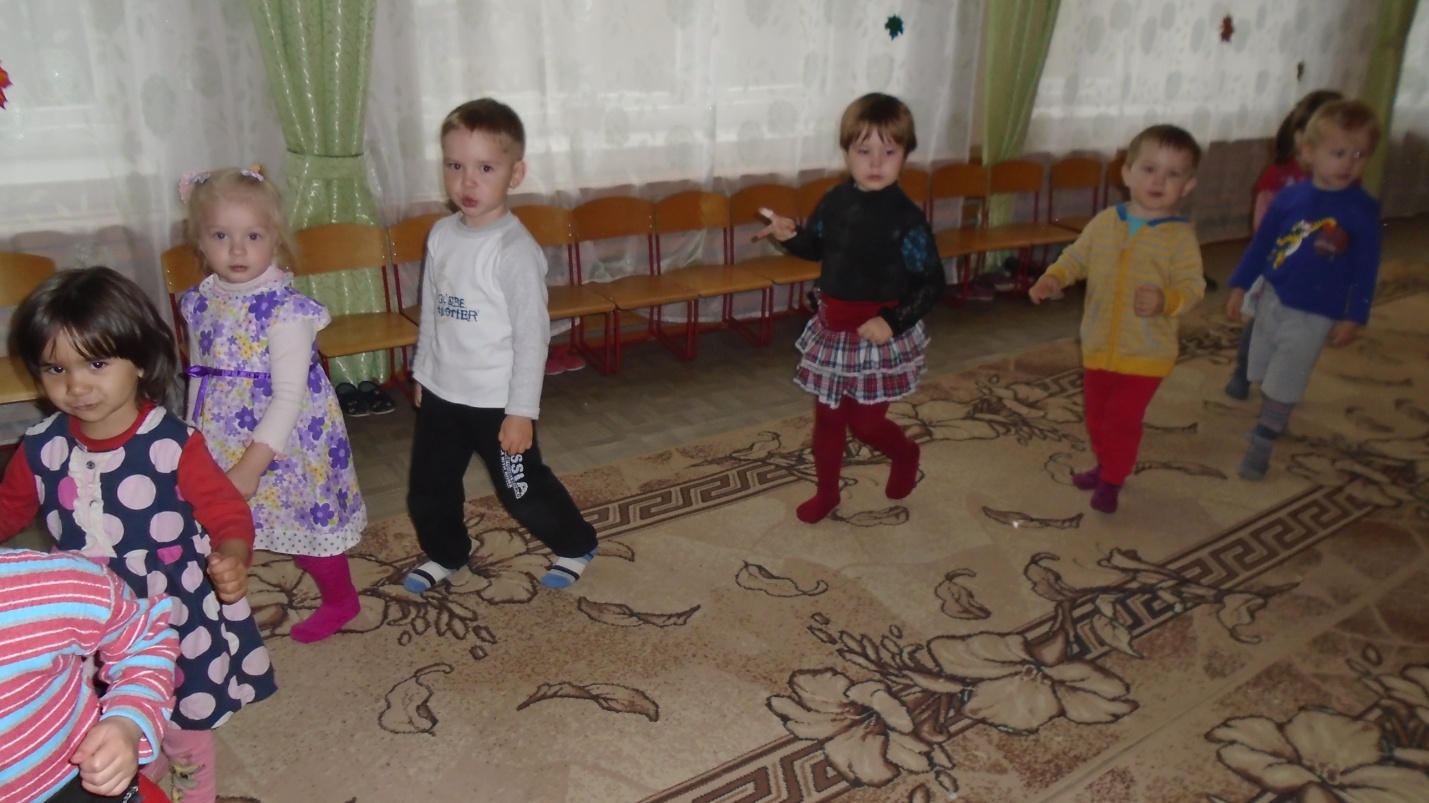 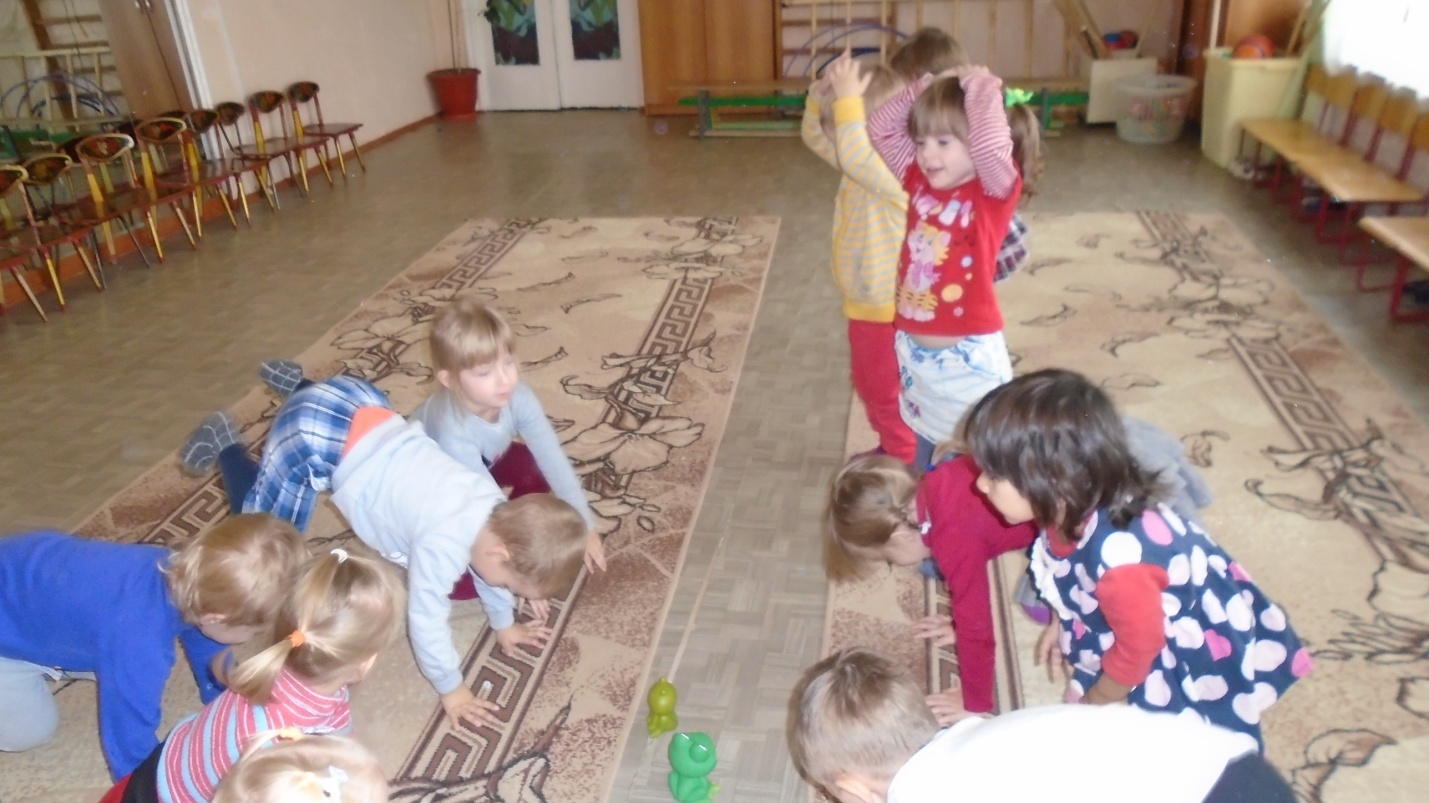 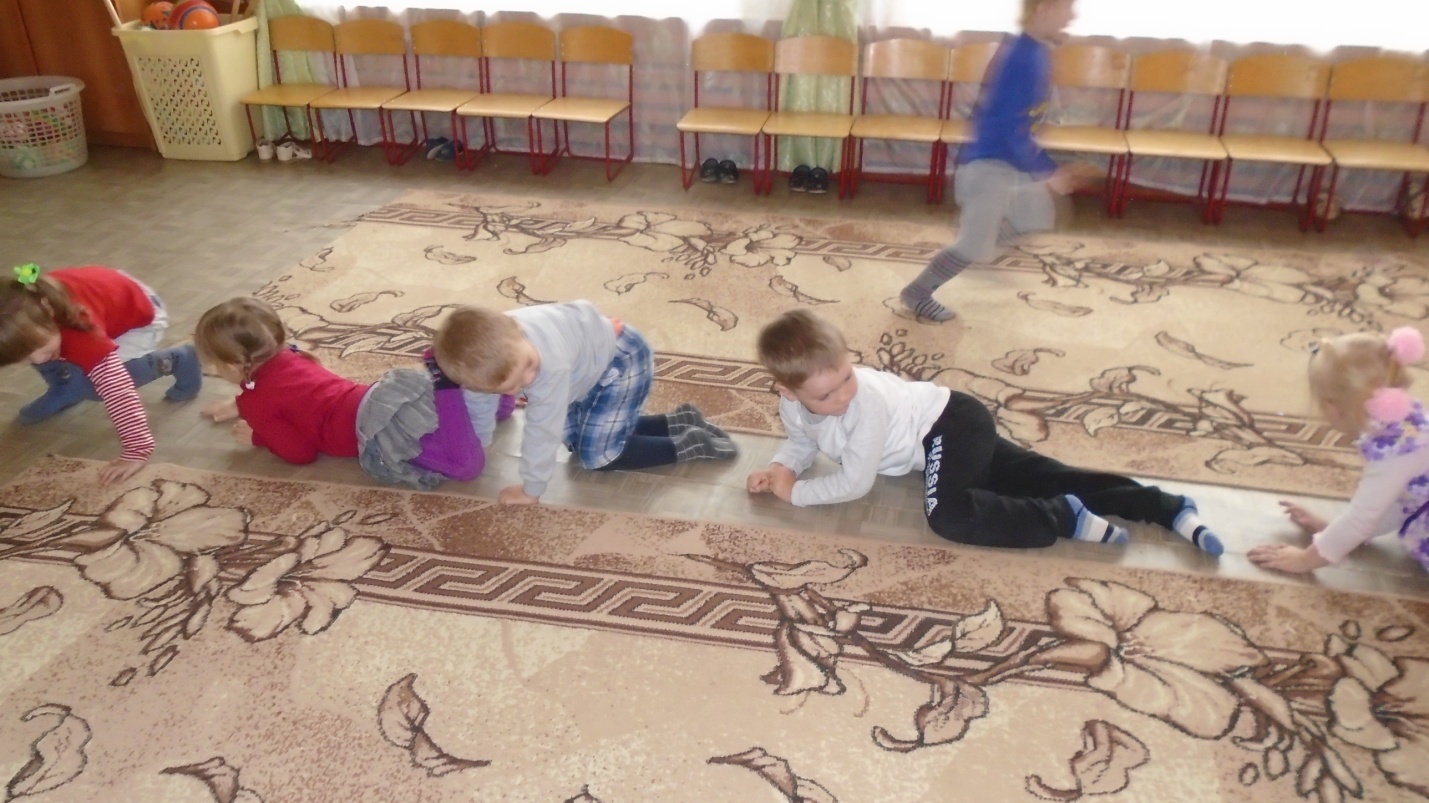 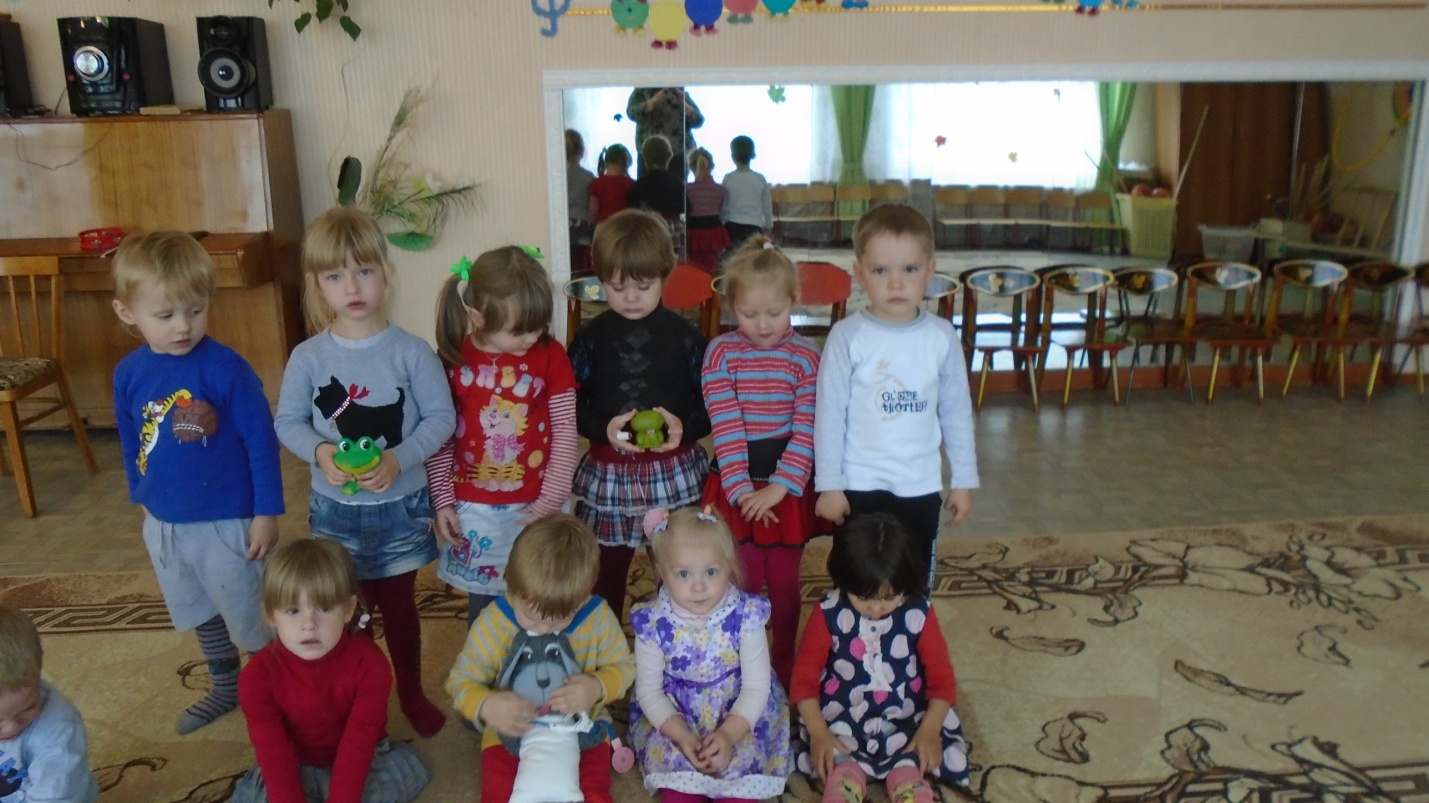 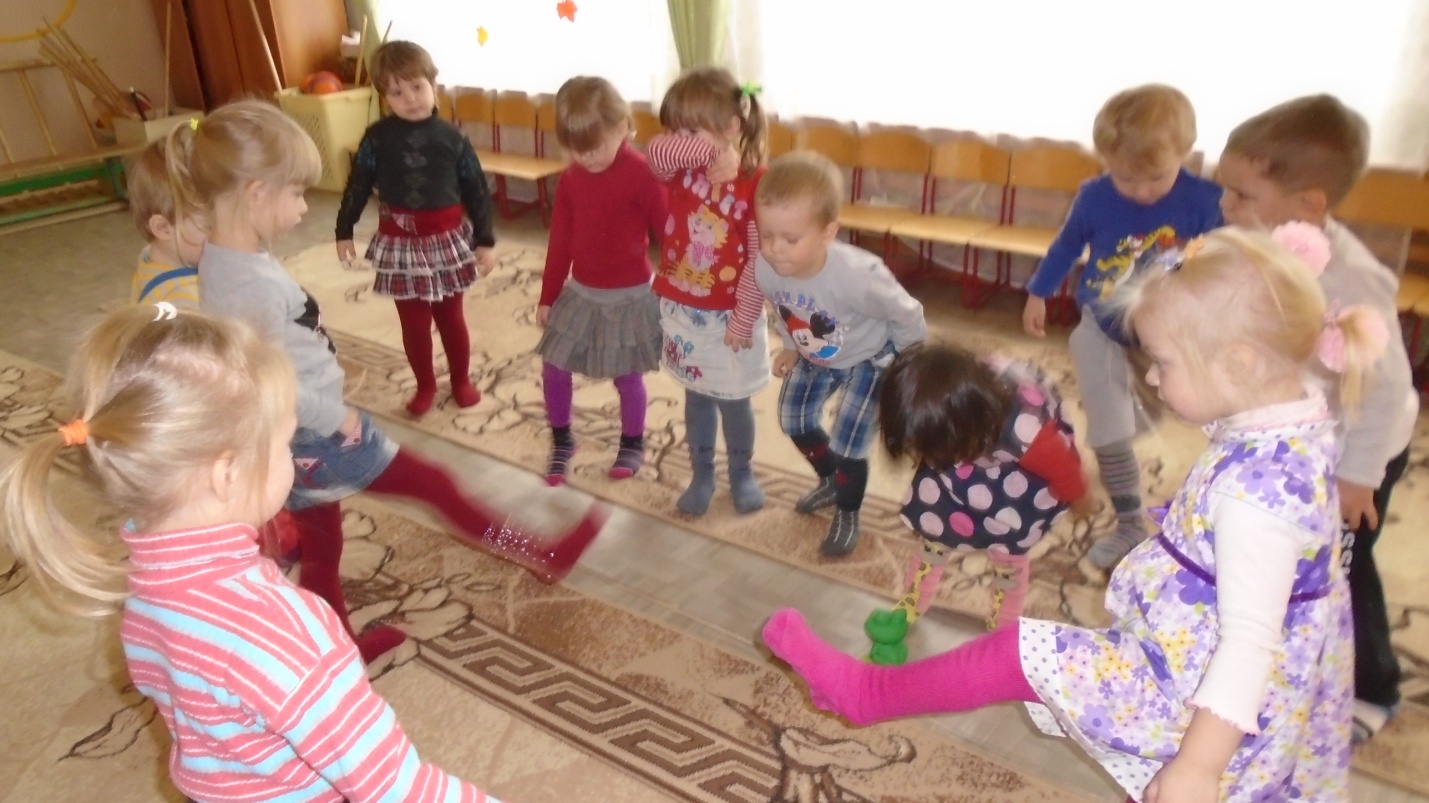 Приложение  2Конспект сюжетно-ролевой игры «Больница» (2 младшая группа)Программное содержание:закрепить ранее полученные знания о труде врача, обогащать словарь, развивать речь детей;формировать у детей умение играть по собственному замыслу, стимулировать творческую активность детей в игре; обучить новым игровым действия;формировать дружеские взаимоотношения в игре, чувство гуманизма, активности, ответственности, дружелюбия;поддерживать интерес к участию в игре и девочек, и мальчиков, выполняя определенные роли: (девочки - мамы, медсестра; мальчики - папы, врач).Материал: белый халат, шапочка, баночки или коробочки из-под лекарств, оклеенные цветной бумагой, набор медицинских инструментов (градусник, шприц, вата, фонендоскоп, предметы-заместителей (вата – кусочек поролона, таблетки – рисунок на картоне).Ход игры.Воспитатель: Ребята отгадайте загадку:Громко кашляет Серёжа. У него бронхит, похоже. В поликлинику звонят, А Серёже говорят:— Ты не бойся и не плачь – К тебе едет добрый (врач) Воспитатель: Правильно, ребята, это врач.   Если кто-то заболел, взрослые или дети, мы куда обращаемся? Дети: В больницу. Воспитатель: В чем же заключается работа врача? Дети: Осматривать больных, назначать лечение. Воспитатель: А, каким должен быть врач? Дети: Внимательным, заботливым. Воспитатель: Молодцы, ребята! Что ж, наступил наш час, поиграем мы сейчас! Хотите играть? Дети: Да! Воспитатель:   Ребята, прежде чем мы начнем лечить, поиграем с вами в игру «Что нужно доктору? » (дети выбирают из предложенных предметов нужные врачу, рассказывают, для чего, по их мнению, нужен тот или иной предмет).  Я буду врачом, но мне нужна помощница – медицинская сестра. Кто хочет доктором побыть? Кто больных будет лечить? (выбираем медсестру среди детей). Настя медсестра и будет мне помогать, надень белую шапочку, халат, ты будешь осматривать больных и назначать лекарства. Ребята, а вы будете сегодня папами и мамами, посмотрите, что-то наши детки-куклы нас заждались, грустные сидят в домике, (проходим в игровой в игровой уголок; дети выбирают себе «детей»).  Забирайте малышей, да в больницу поскорей. Как мы можем добраться до больницы? Дети: Пешком, на машине, автобусе, машине скорой помощи. Воспитатель: Открыта больница для всех людей, идите лечиться в неё поскорей! Проходим на приём к врачу. Чтобы не толкаться, не мешать друг другу можно присесть на стульчики, подождать своей очереди. Врач: Здравствуйте, больной! Проходите, садитесь! Что у вас болит? Пациент: Здравствуйте. Моя дочка упала и подвернула руку. Врач: Здравствуйте. Давайте посмотрим, что у вас с рукой. Какая большая рана, сейчас мы её обработаем хорошо, смажем йодом, вот так. Пройдите, пожалуйста, к медицинской сестре, она вам сделает обезболивающее лекарство (делает шприцом укол). Выздоравливайте. До свидания. Пациент: Здравствуйте. Врач: Здравствуйте. Проходите, садитесь. Расскажите, что случилось? Пациент: У моего сына болит живот. Врач: Давайте посмотрим, послушаем больного фонендоскопом: «Дышите, не дышите» (врач осматривает больного).Врач: В жизни нам необходимоОчень, много витаминов, Всех сейчас не перечестьНужно вам, побольше естьМясо, овощи и фрукты-Натуральные продукты, А вот чипсы, знай всегдаЭто вредная еда. Врач: Выздоравливайте. До свидания. Пациент: Здравствуйте. Врач: Здравствуйте. Расскажи мне, что случилось? Пациент: У моей дочки болит горлышко. Врач: Пройдите к медицинской сестре, она вам даст градусник, чтобы узнать есть ли у вас температура или нет. Температура нормальная. Давайте посмотрим горлышко (шпателем смотрит горло). О-о! Горло красное. Днём и ночью кашель частый Нарушает твой покой, Нужно делать полосканье, Пить ромашковый настой. Выздоравливайте. До свидания. Воспитатель: Все люди проходят осмотр, делают прививки, осматриваются врачом. Видите ребята, врачи помогают и взрослым и детям. За это мы им скажем что? Дети: Спасибо! Воспитатель: чтобы не болеть, по утрам нужно обязательно делать зарядку. Физ. минуткаВсе ли вы по утрам делаете зарядку? Давайте сделаем вместе её.Солнце глянуло в кроватку, Раз, два, три, четыре, пять. Все мы делаем зарядку, Надо нам присесть и встать. Руки вытянуть пошире, Раз, два, три, четыре, пять. Наклониться — три, четыре. И на месте поскакать. На носок, потом на пятку. Все мы делаем зарядку. 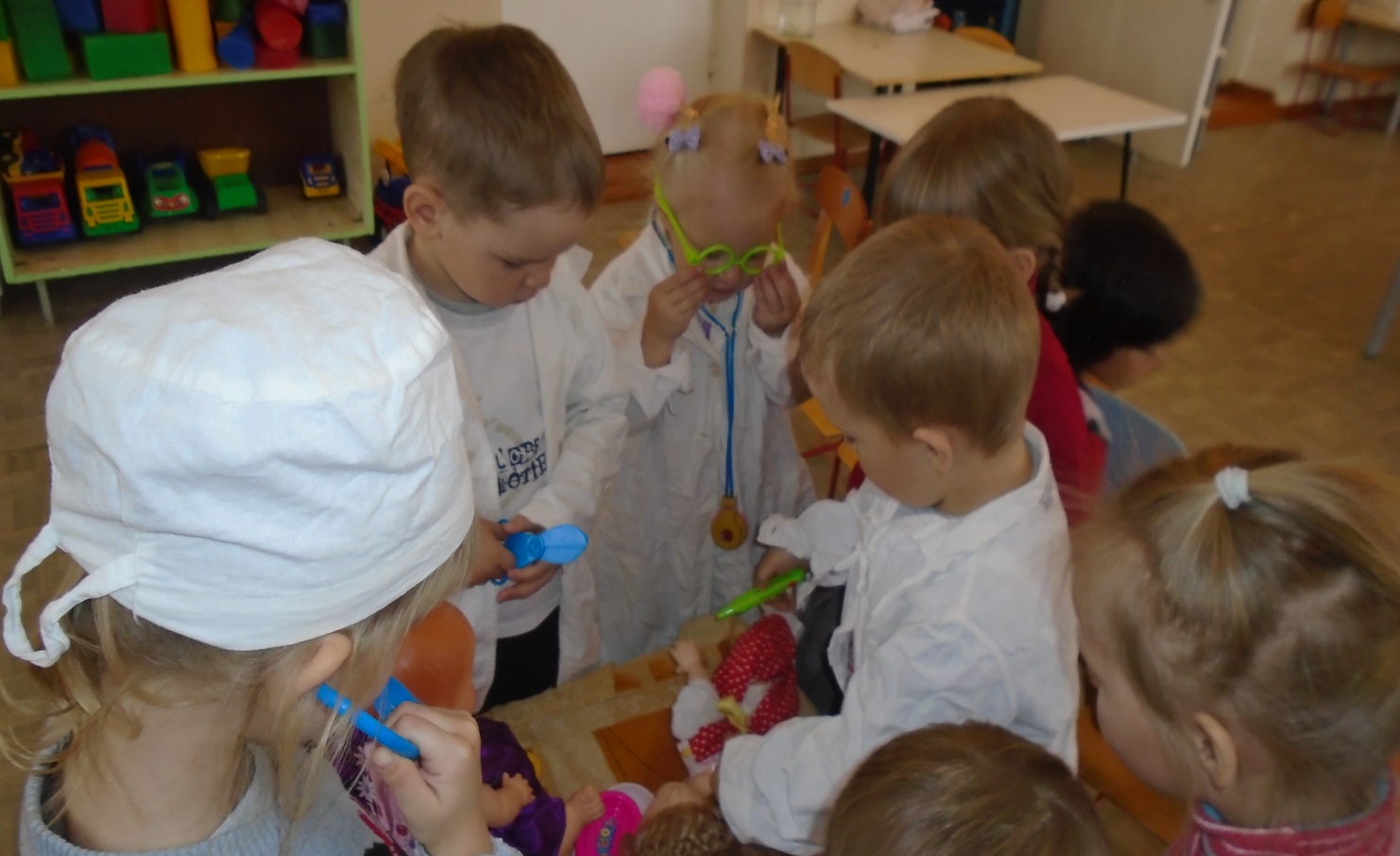 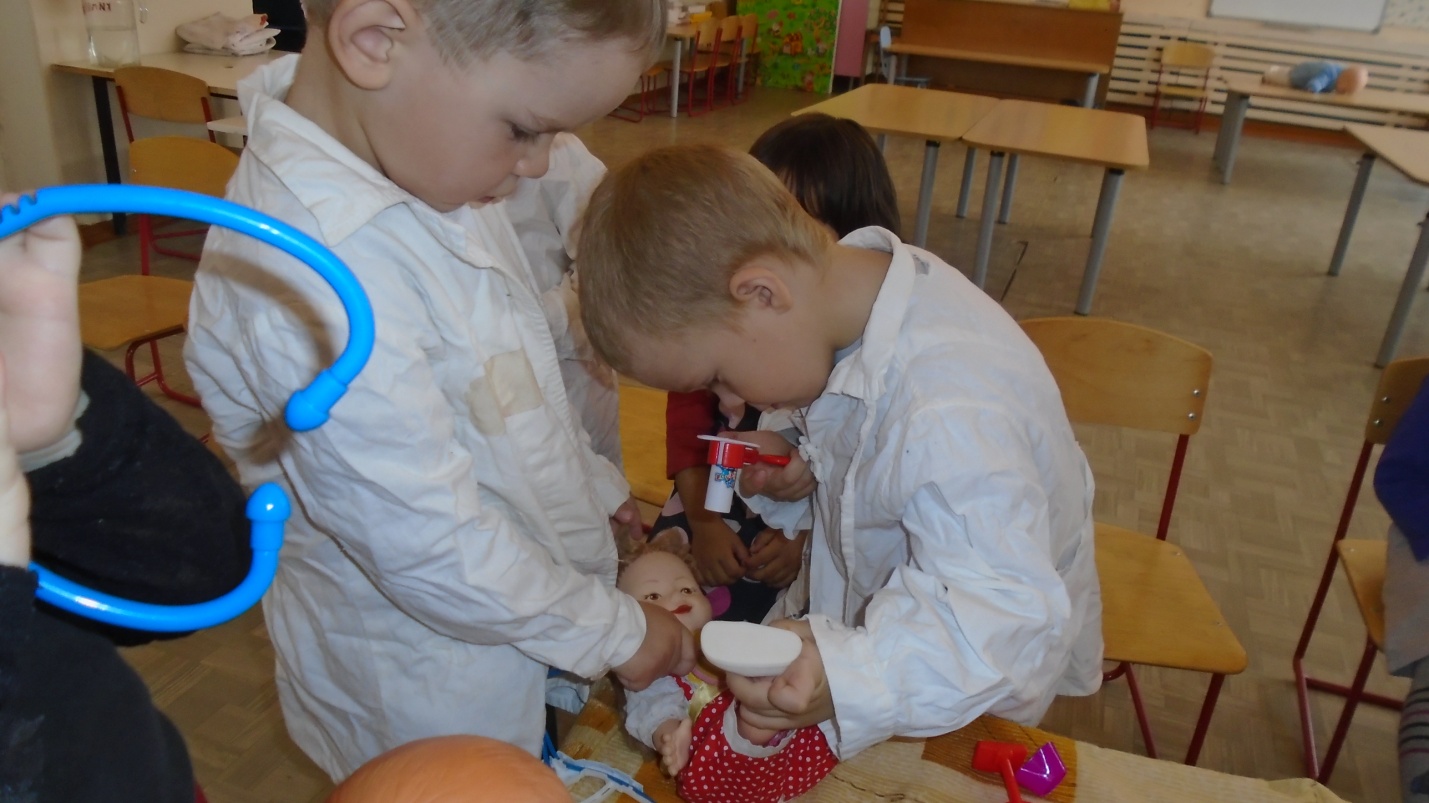 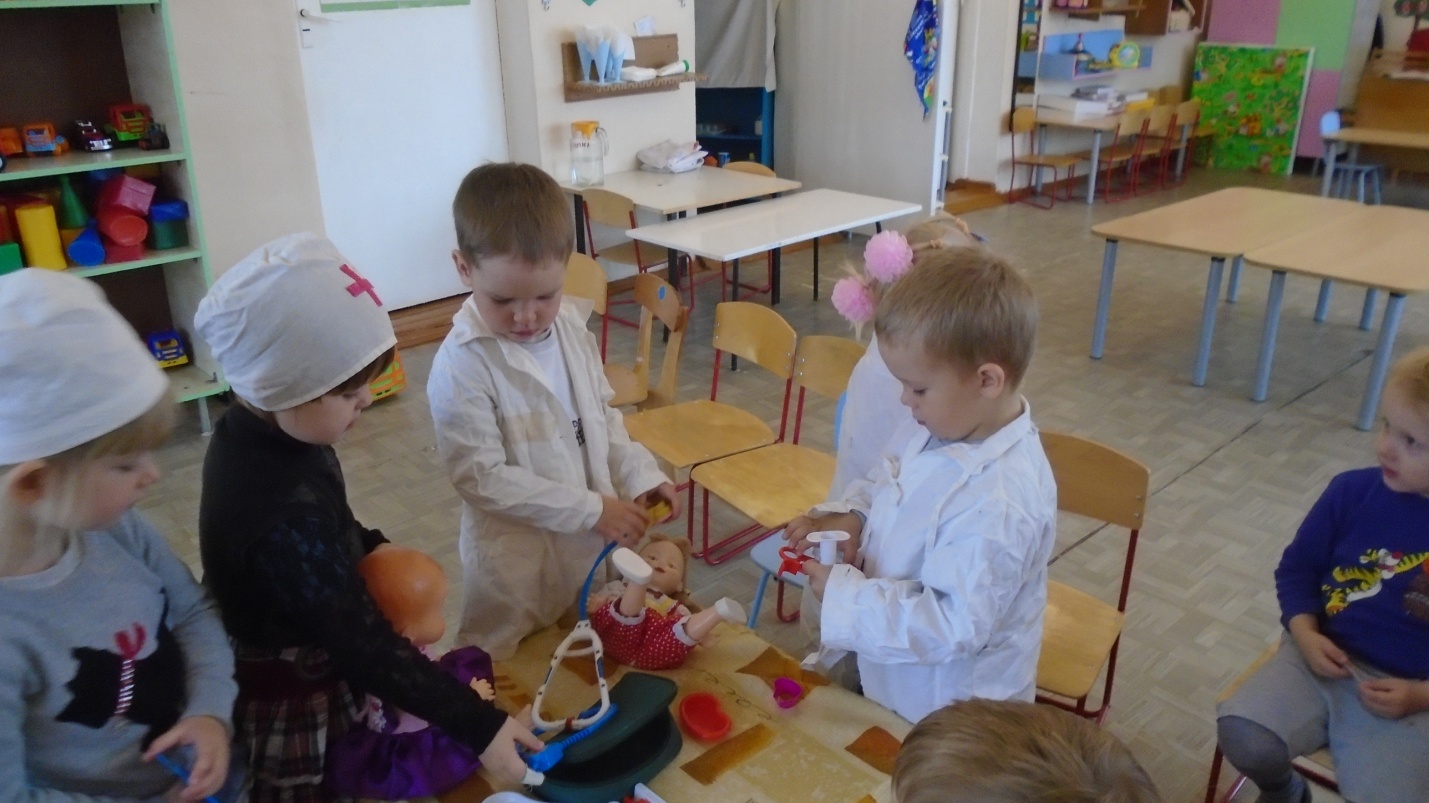 Приложение  3  Подвижная игра «У медведя во бору»Цель: развитие у детей скорости реакции на словесный сигнал, развитие внимания; упражнять детей в беге.Из всех участников игры выбирают одного водящего, которого назначают «медведем». На площадке для игры очерчивают два круга. Первый круг – это берлога «медведя», второй – это дом, для всех остальных участников игры. Начинается игра, и дети выходят из дома со словами:У медведя во боруГрибы, ягоды беру.А медведь не спит,И на нас рычит.После того, как дети произносят эти слова, «медведь» выбегает из берлоги и старается поймать кого-либо из деток. Если кто-то не успевает убежать в дом и «медведь» ловит его, то уже сам становится «медведем».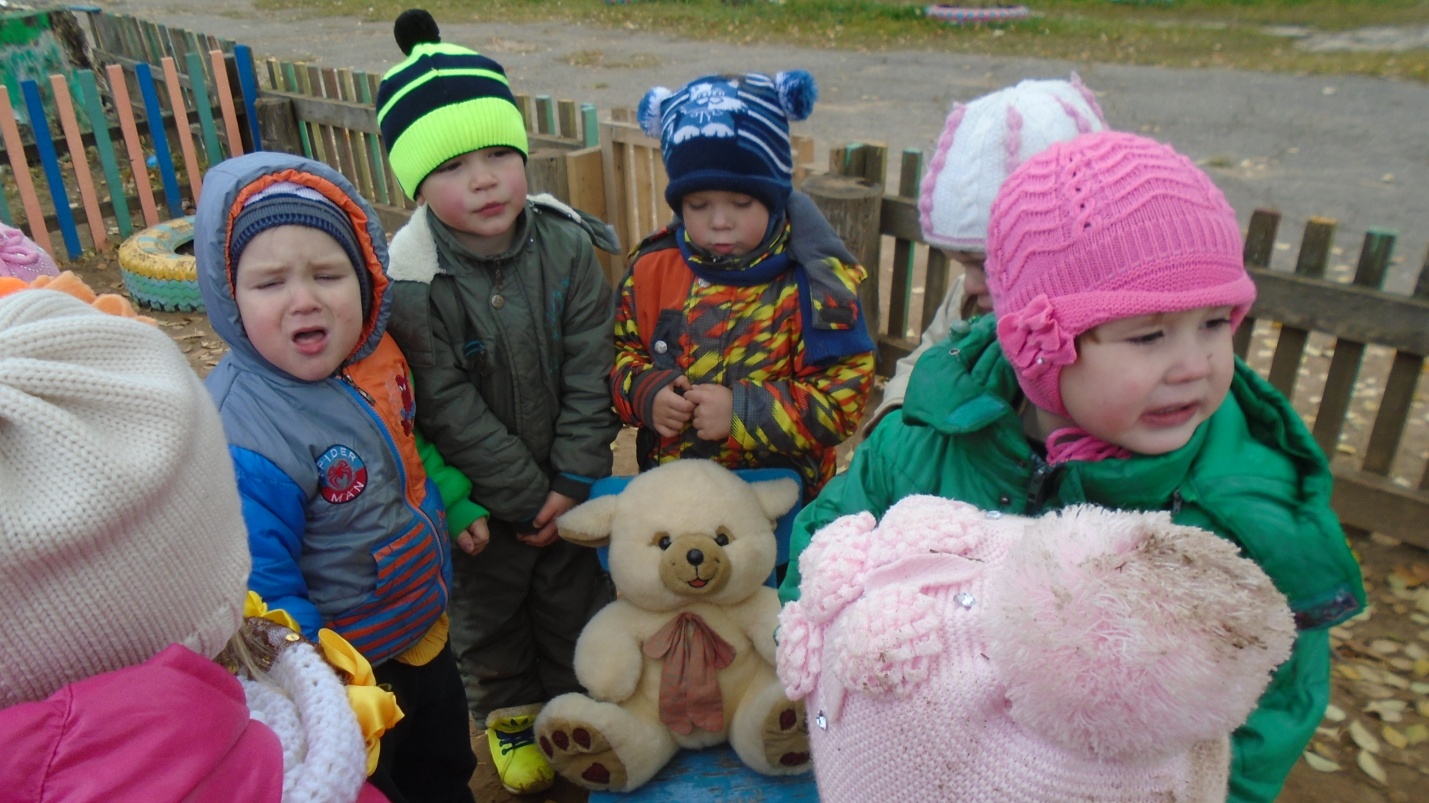 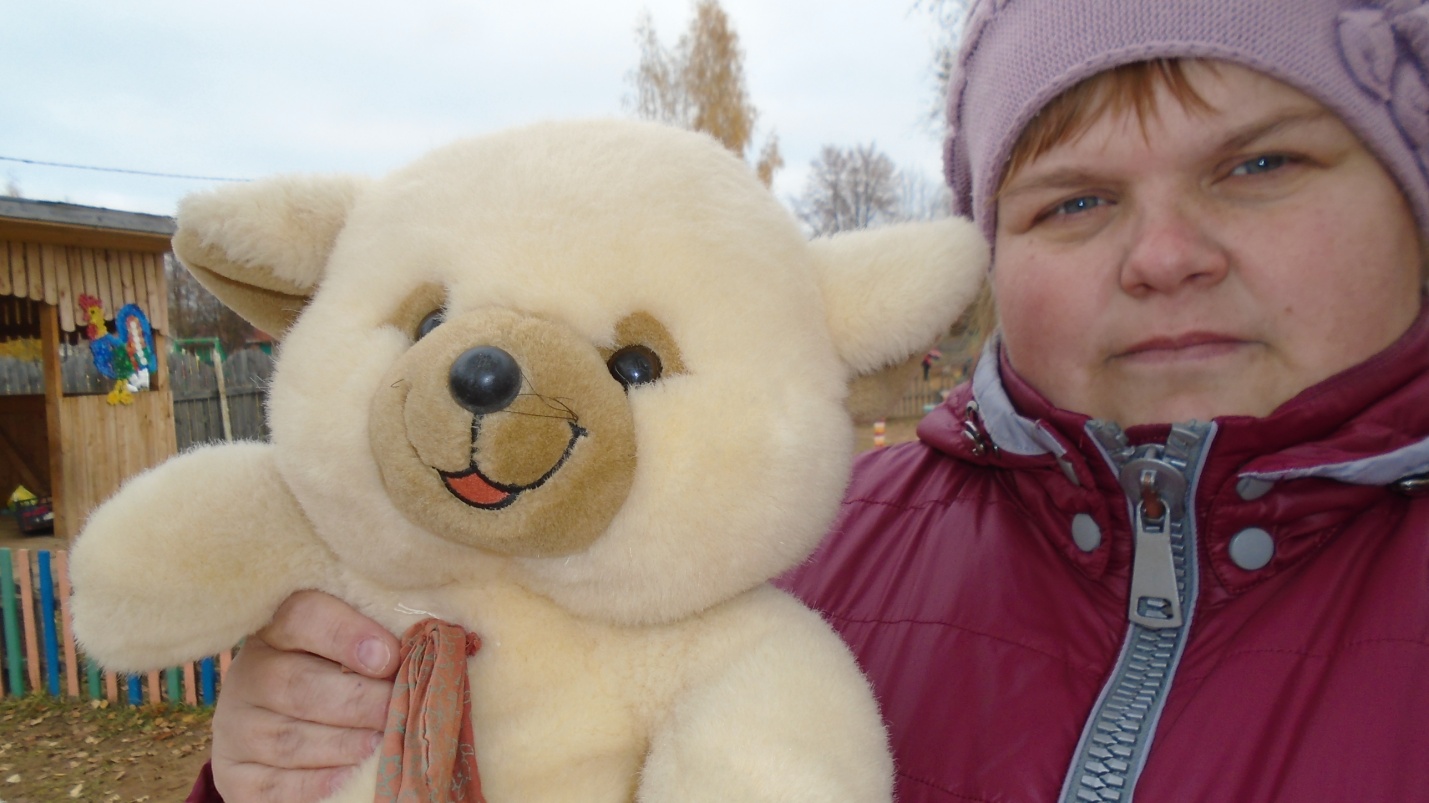 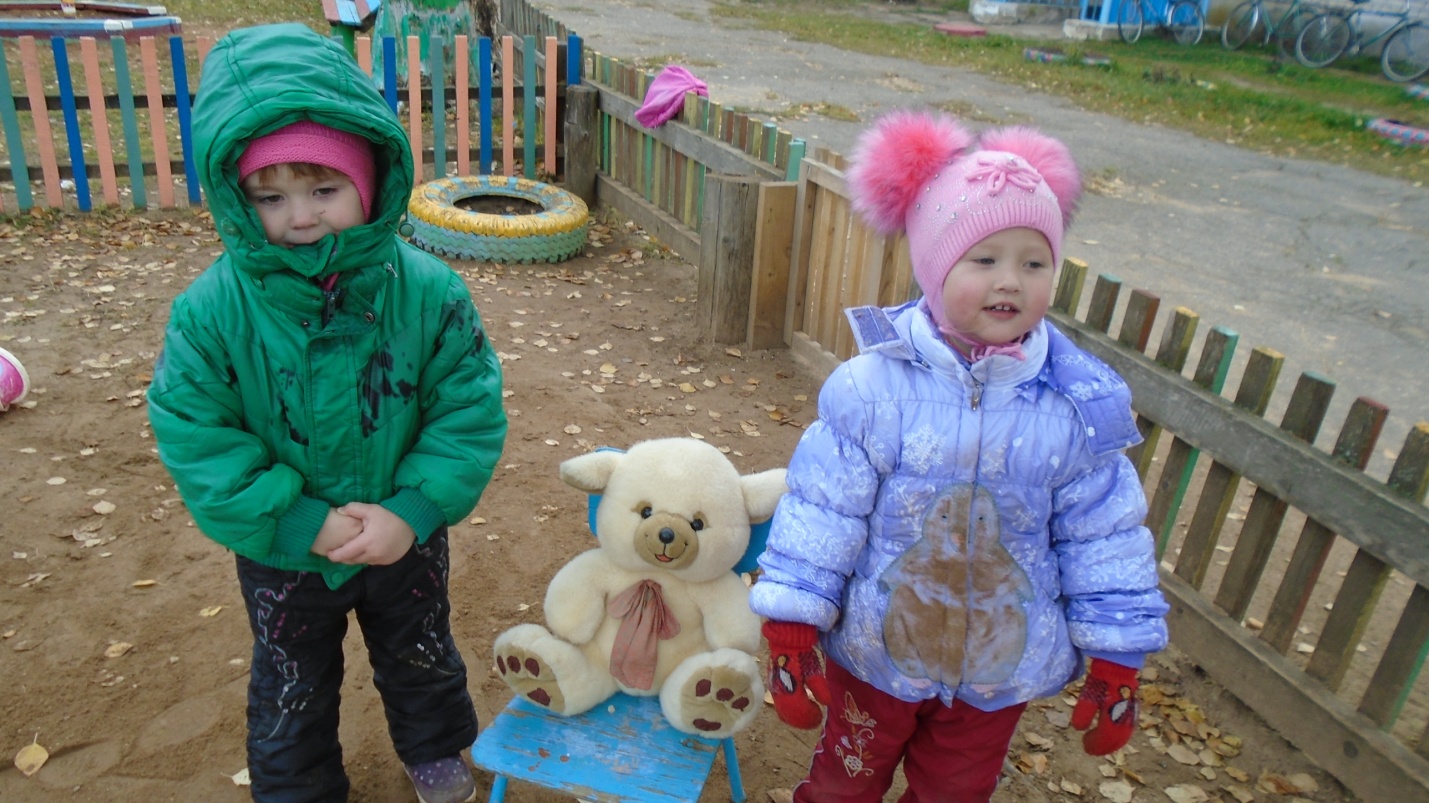 Игра  «Мяч  в  ворота»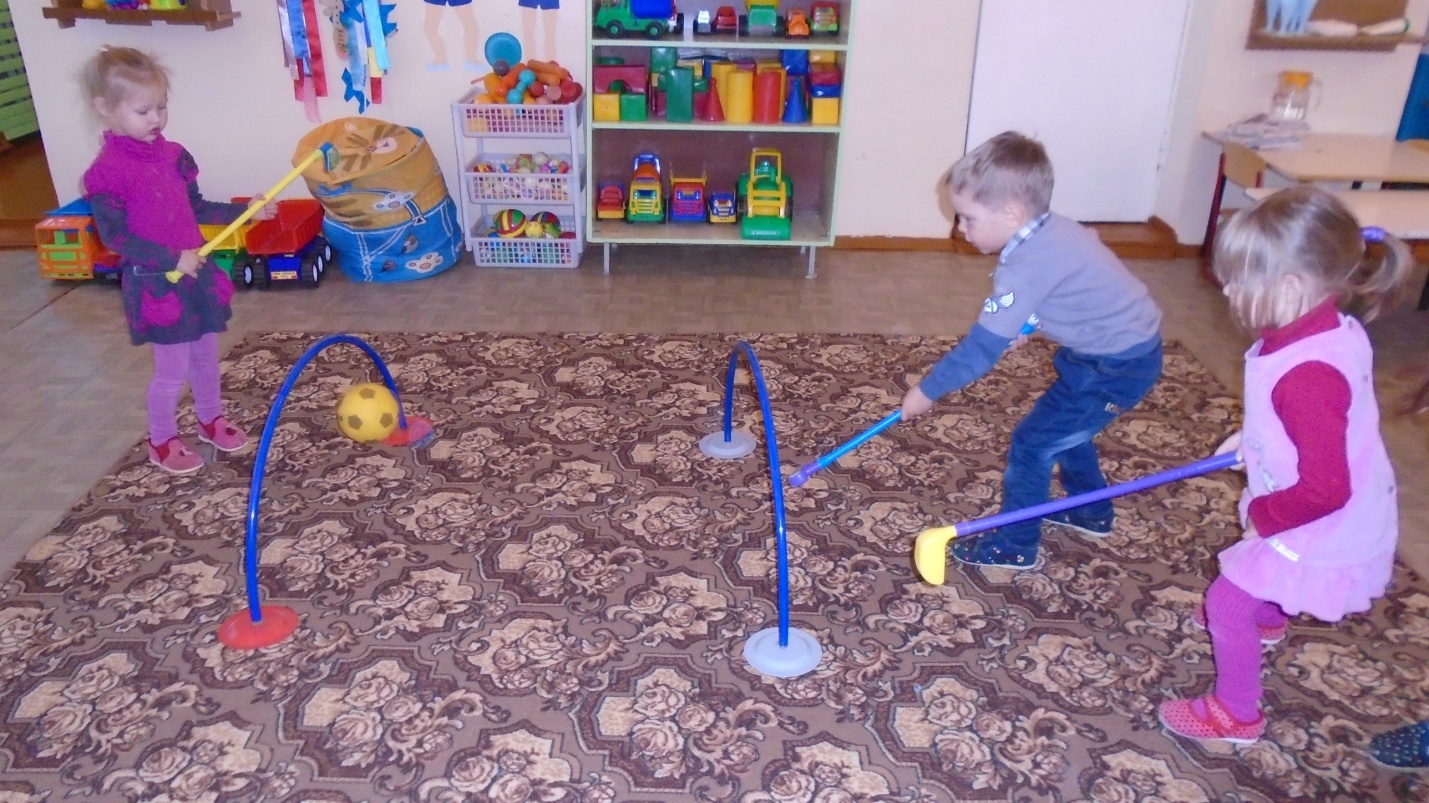 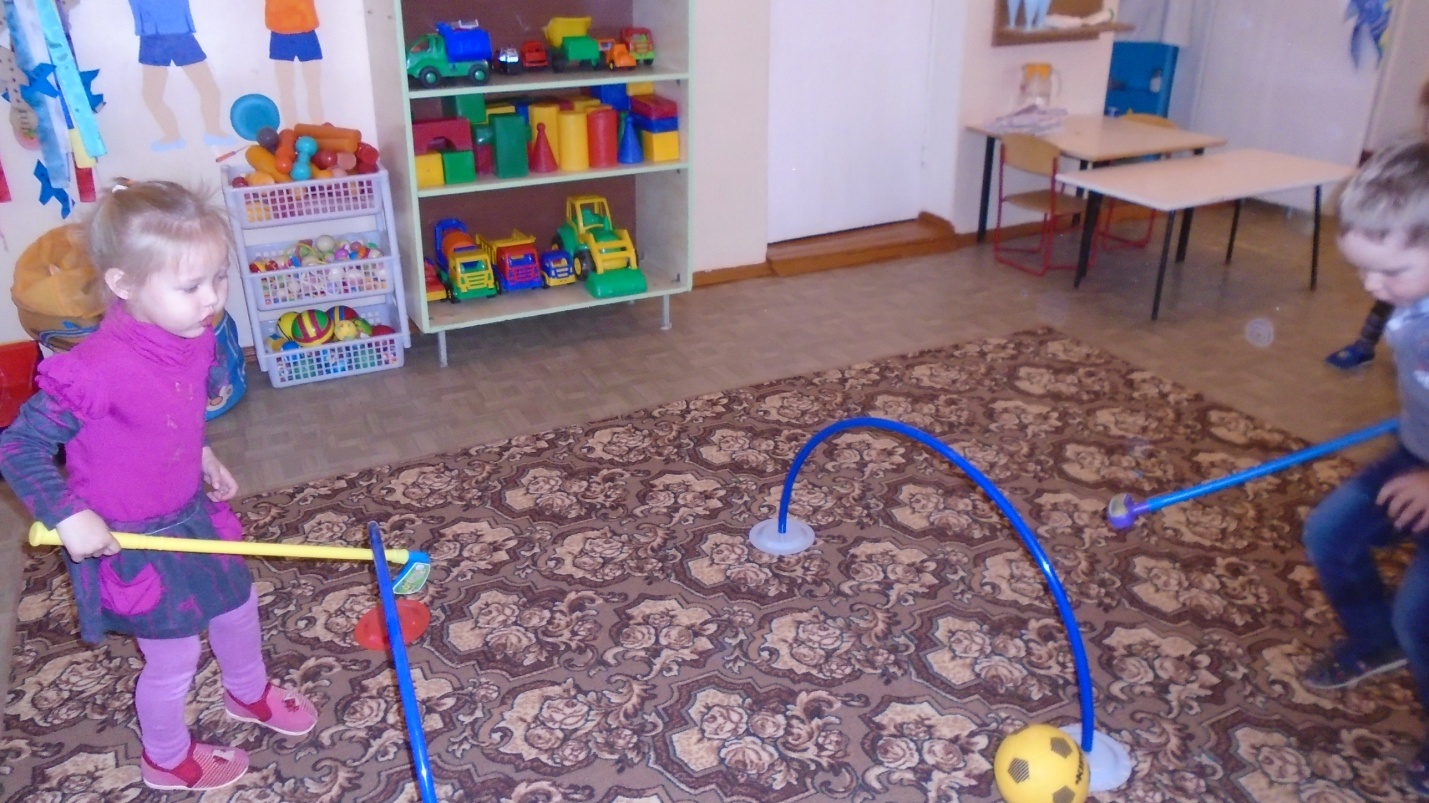 ЧХЛ  «Федорино  горе»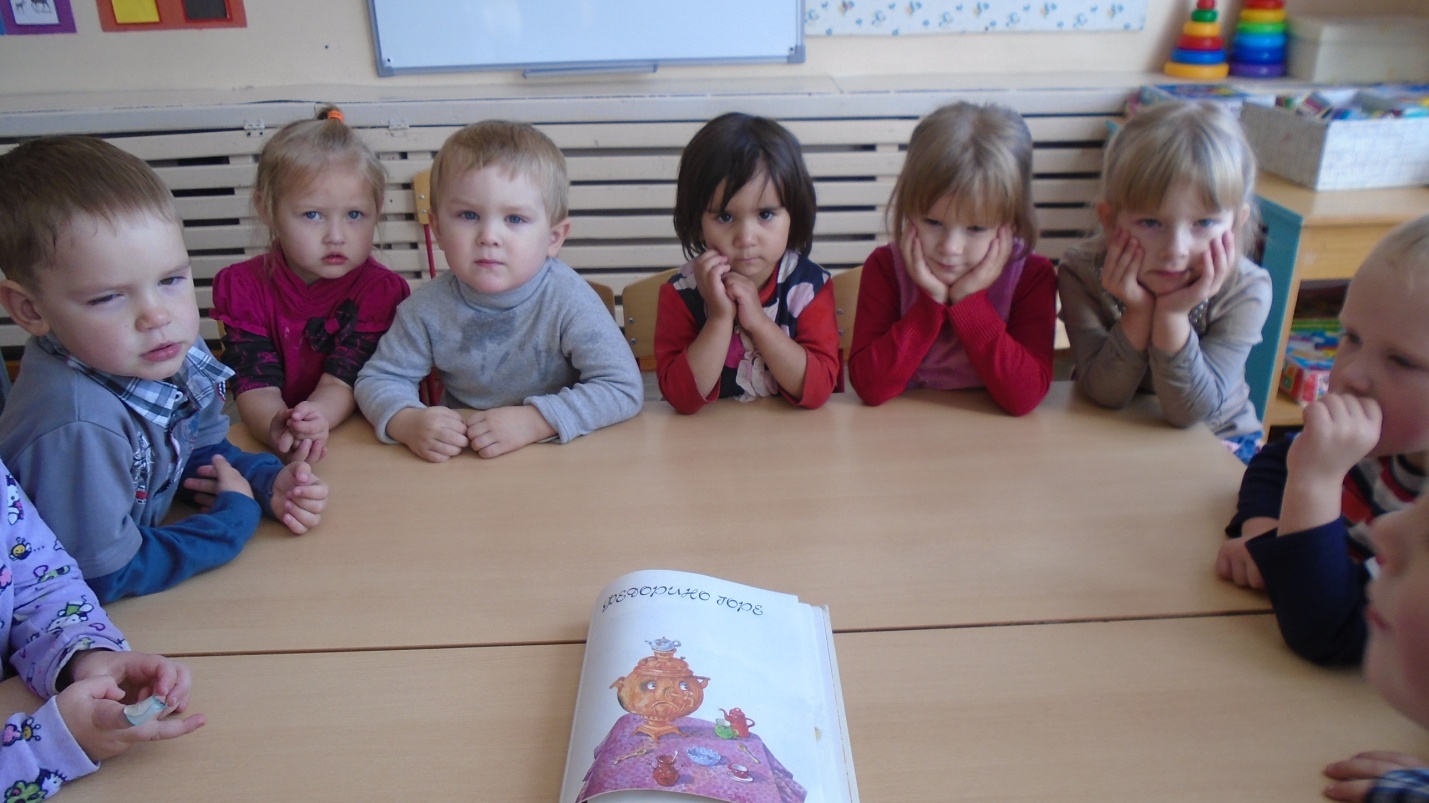 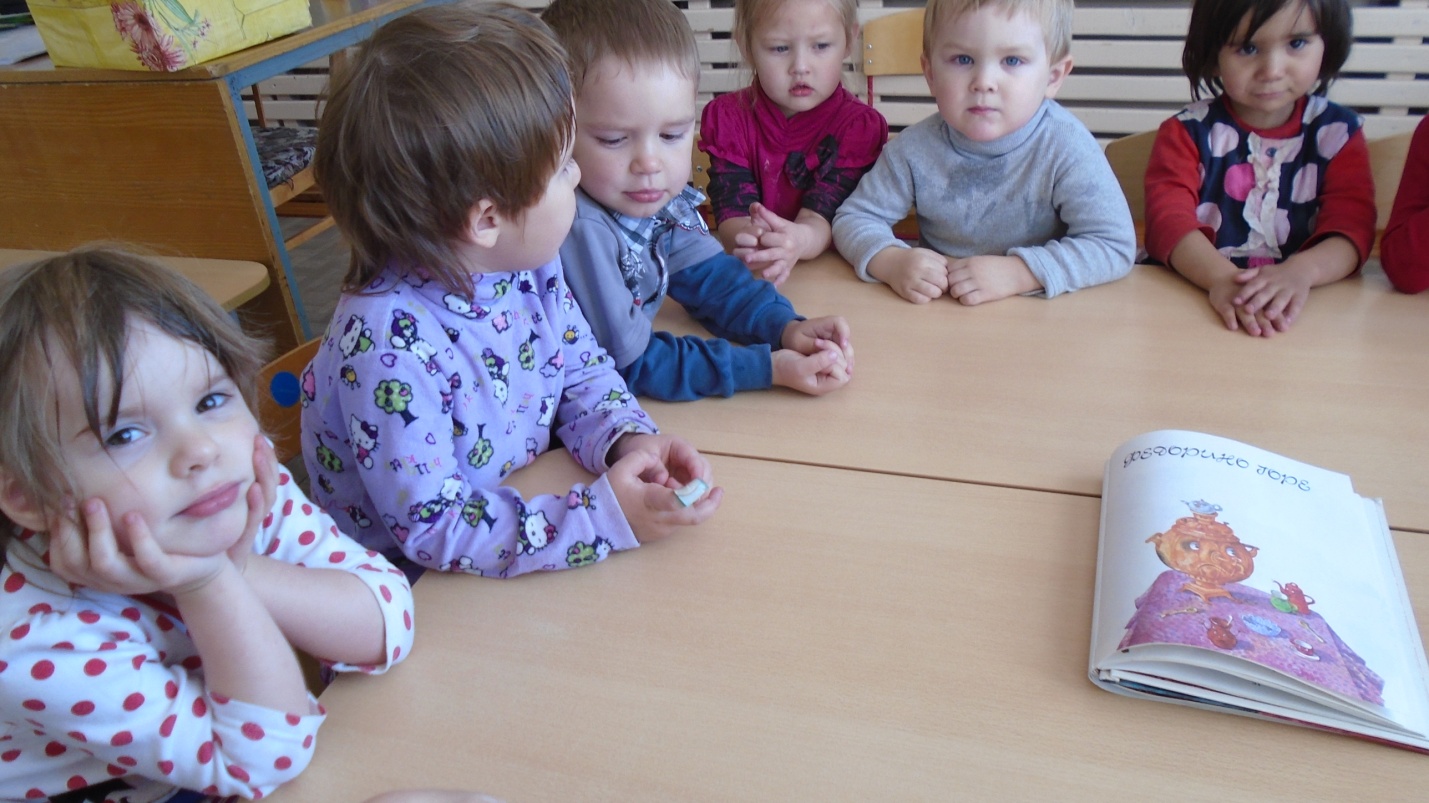 Приложение  4  Нетрадиционное физкультурное оборудование (своими руками)«Волшебный коврик»Данное оборудование изготовлено из пластиковых бутылок с пробками на основе драповой ткани.Предназначено для босохождения, исправления и предотвращения плоскостопия, закаливания. Применяется для физических упражнений, в ходе просыпательной гимнастики, совместных спортивных мероприятий с родителями. «Следочки и ладошки»Данное оборудование изготовлено из кусков линолеума.Используется для занятий и развлечений на воздухе, для закрепления понятий: «правая нога», «левая нога», «правая рука», «левая рука». Способствует развитию координации движения, памяти, ловкости, укреплению мышц ног и рук, внимания. «Ветерок в бутылке»Данное пособие изготовлено из пластиковой бутылки, цветной бумаги, соломки для коктейля.Используется для дыхательных упражнений. Развивает органы дыхания. «Султанчики»Изготовлены из палочек и цветных ленточек, тесемок.Предназначены для выполнения общеразвивающих упражнений, дыхательной гимнастики, организации подвижных игр, игр-соревнований. Способствуют развитию органов дыхания, мышц туловища. «Бильбоке»Изготовлено из пластиковых бутылок, лески, капсул «киндер-сюрприза», для украшения: цветная клейкая бумага.Предназначено для попадания в цель. Развивает глазомер, внимание, быстроту реакции, ловкость рук.Приложение  5Беседа «Витамины я люблю – быть здоровым я хочу!»Цель: научить ребенка заботиться о своем здоровье.-Вчера кукла – мама рассказывала, что ее дети стали чаще болеть, им не хватает витаминов. Витамины нужны детям для укрепления организма. Ее дети их очень любят. Витамины очень полезные.-А вы, ребята, пробовали витамины?-Витамины бывают не только в таблетках.-А в каких продуктах есть витамины? Нужно есть больше овощей и фруктов. В них много витаминов А, В, С, Д.-В каких продуктах они содержатся и для чего нужны?Витамин А – морковь, рыба, сладкий перец, яйца, петрушка. Важно для зрения.Витамин В – мясо, молоко, орехи, хлеб, курица, горох  (для сердца).Витамин С – цитрусовые, капуста, лук, редис, смородина (от простуды).Витамин Д – солнце, рыбий жир (для костей).Для лучшего запоминания использовать  художественное слово.Никогда не унываю и улыбка на лице,Потому что принимаю витамины А, В, С.Очень важно спозаранку есть за завтраком овсянку.Черный хлеб полезен нам и не только по утрам.Помни истину простую,  лучше видит только тот,Кто жует морковь сырую или сок морковный пьет.От простуды и ангины помогают апельсины.Ну, а лучше съесть лимон хоть и очень кислый он.      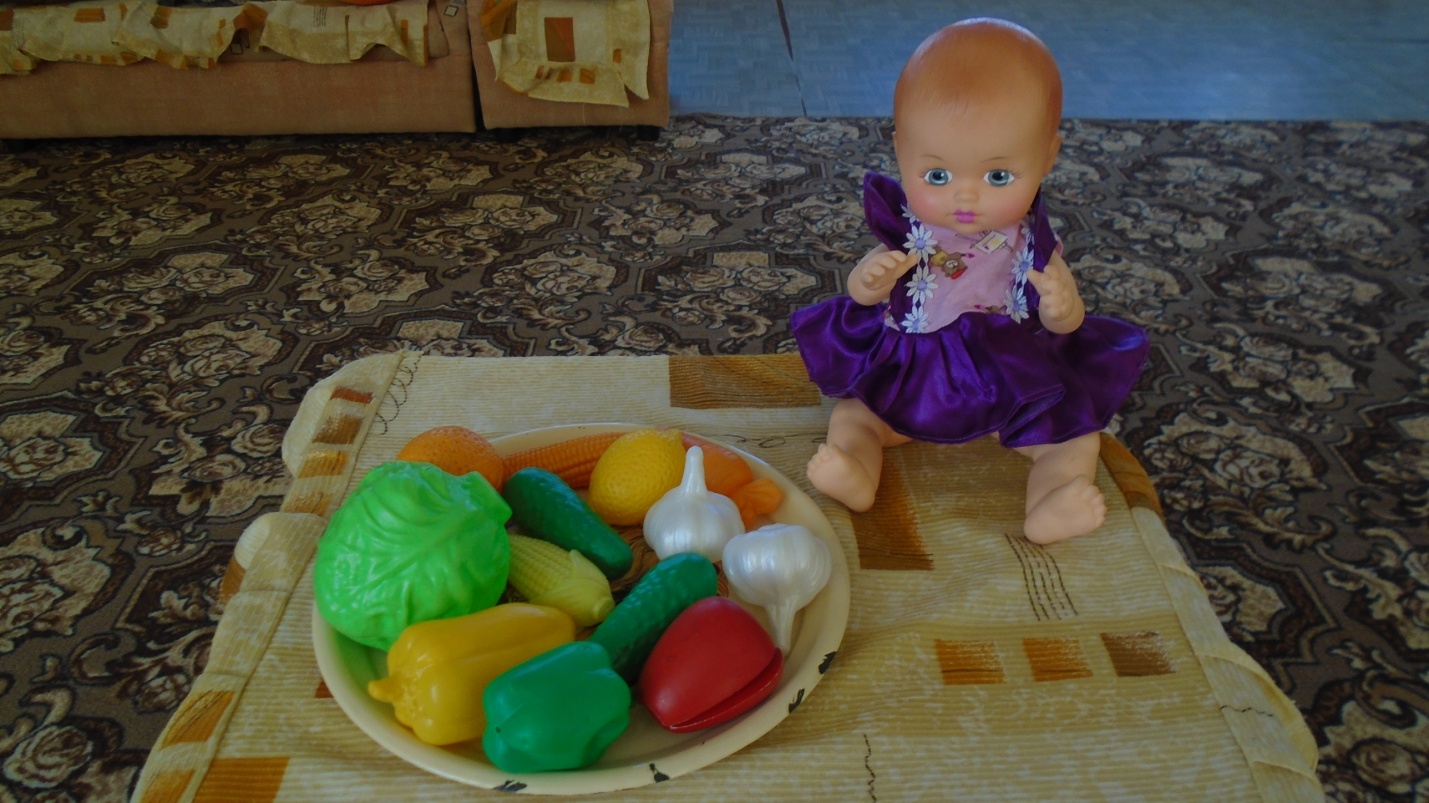 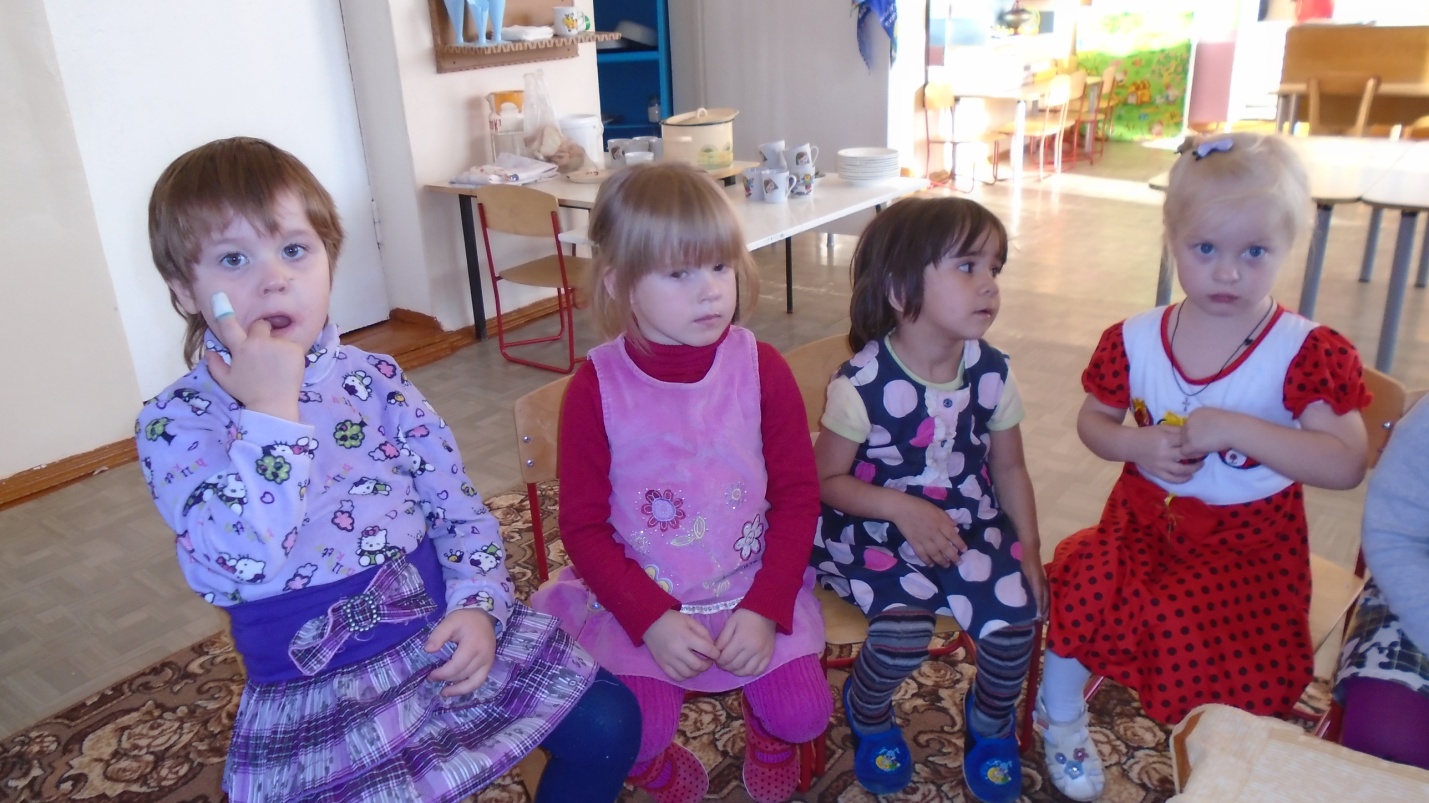 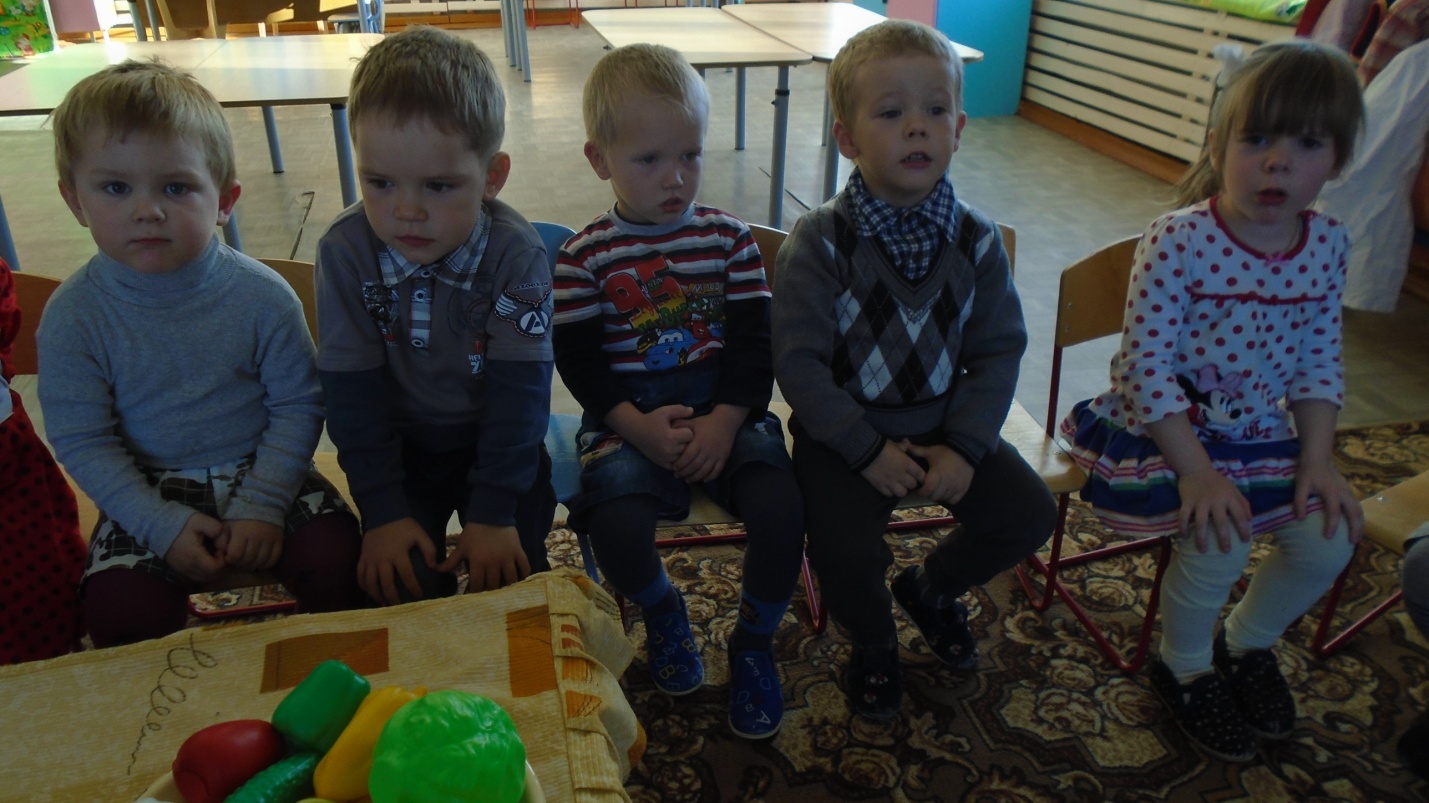 Приложение  6  «Беседа о здоровье и чистоте».Здоровье – это счастье! Это когда ты весел и все у тебя получается. Здоровье нужно всем – и детям, и взрослым, и даже животным. В формировании понятий о здоровом образе жизни.-Что нужно делать, чтобы быть здоровым? Нужно хотеть и уметь заботиться о здоровье. Если не следить за своим здоровьем, можно его потерять.Понятие о здоровом образе жизни включает в себя много аспектов.Это, во-первых, соблюдение режима дня.  В детском саду режим соблюдается, а вот дома не всегда (беседа с детьми о режиме дня дома и в детском саду).Во-вторых, это культурно-гигиенические навыки.-Дети должны уметь правильно умываться.-Для чего это надо делать? Чтобы быть чистым, хорошо выглядеть, чтобы было приятно, и кожа была здоровой, чтобы быть закаленным, чтобы смыть микробы.В-третьих, это гимнастика, физ. занятия, закаливание и подвижные игры.-Если человек  будет заниматься спортом, он проживет дольше.По утрам зарядку делай, будешь сильным, будешь смелым.Прогоню остатки сна  одеяло в сторону,Мне гимнастика нужна   -  помогает здорово.-Полезно полоскать горло, обтираться полотенцем, чаще играть в подвижные игры.В-четвертых, культура питания.Отсюда вывод:НЕЛЬЗЯ: пробовать все подряд, есть и пить на улице, есть не мытое, есть грязными руками, давать кусать, гладить животных во время еды, есть много сладкого.    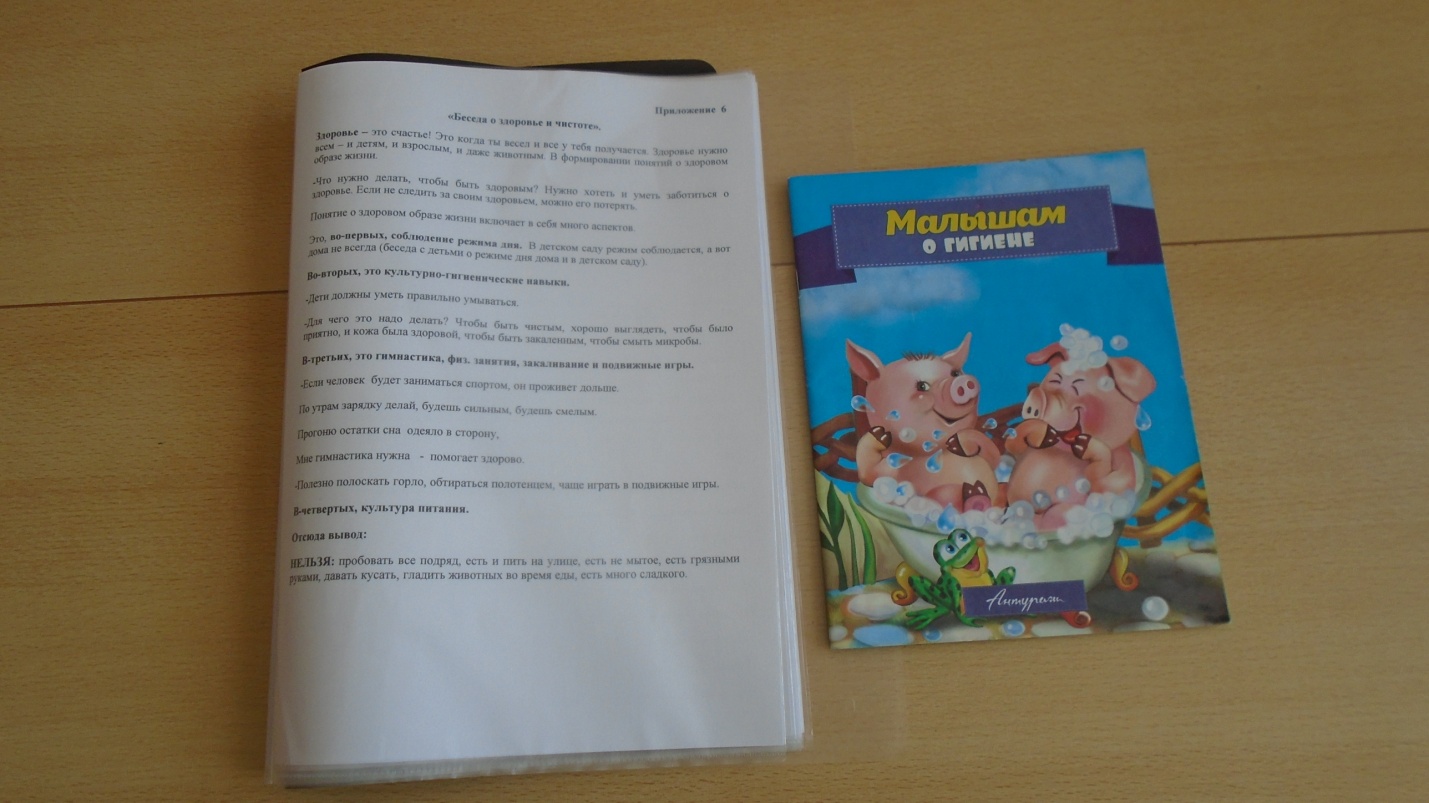 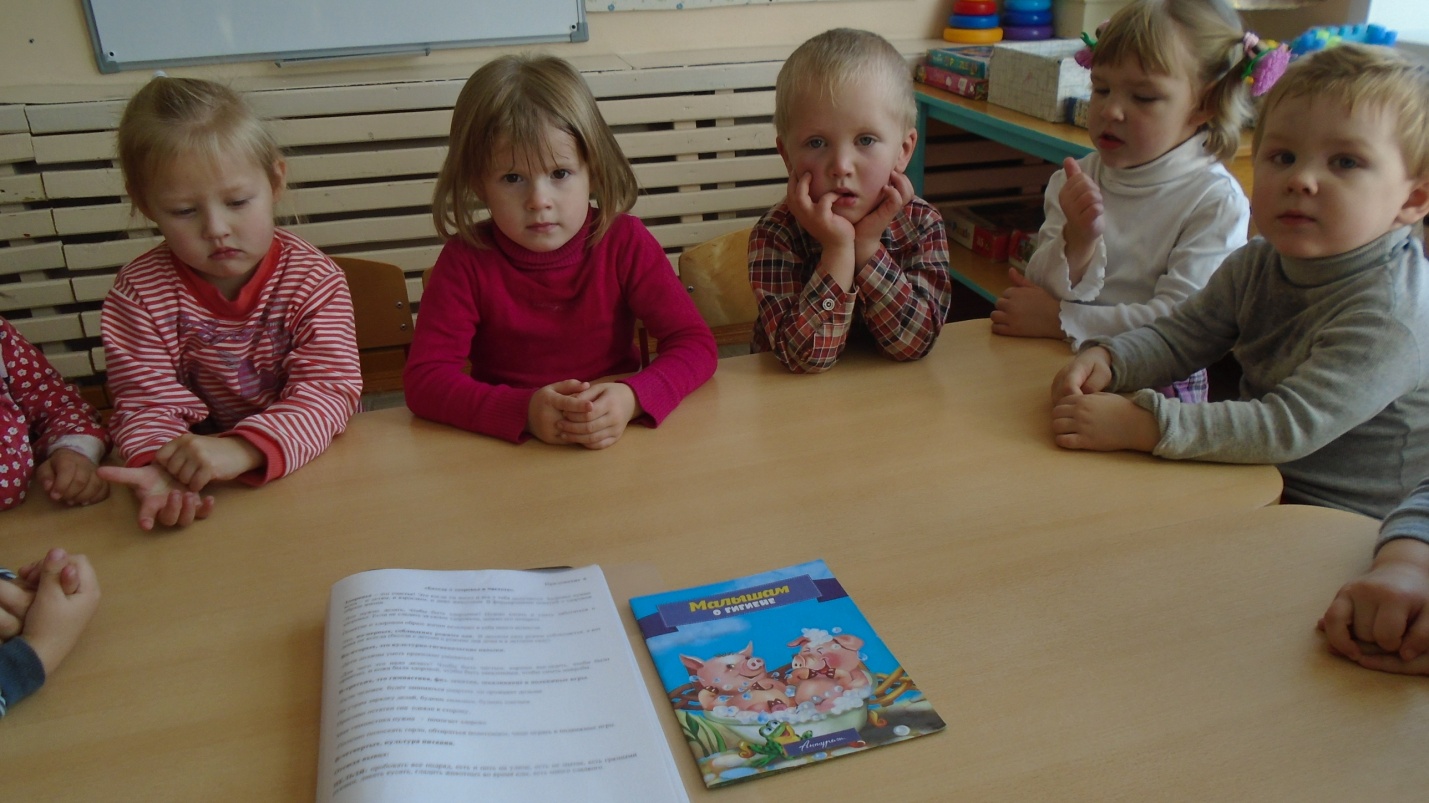 Приложение  7 «Путешествие в страну Неболейка»Задачи:-приучать детей самостоятельно следить за своим здоровьем; -знать простейшие приемы самостоятельного оздоравливания организма (самомассаж) ;-воспитывать познавательную активность;-развивать память, мышление, речь детей, воображения. Роли:  1 воспитатель - ведущий, 2 воспитатель – доктор -  Айболит,   Неряха,  Грязнуля. Ход мероприятияВоспитатель: Ребята, сегодня я предлагаю отправиться в необычную страну «Неболейка». Кто из вас хочет быть здоровым? (ответы детей) А как вы понимаете, что значит быть здоровым? (ответы детей) Верно, это когда не болеешь, растешь, чувствуешь у себя силы и многое можешь сделать, когда хорошее настроение и можно гулять на улице. Ну что, нам пора отправляться в путешествие. Готовы? Ну, тогда в путь. Появляются  Неряха и Грязнуля.   (Кукольные  персонажи,  или  картинки)Воспитатель: Кто пришёл в нежданный час? Путешествие у нас. Мы гостей уже не ждали. Посмотрите - странный вид. Он о чём-то говорит. Кто, такие? Отвечайте! Праздник нам не нарушайте. Грязнуля: Не люблю я, братцы, мыться. С мылом, щёткой не дружу. Вот поэтому, ребята, Вечно грязная хожу. И сейчас не потому ли, Все зовут меня … .Грязнулей. Неряха: Честно я скажу, ребята, Быть опрятным, аккуратным -Очень трудно… Сам не знаю, почему. Вещи всюду я бросаюИ найти их не могу. Что схвачу, в том и бегу. Где штаны? А где рубаха? Я не знаю. Ведь я - … .Неряха. Воспитатель: Зачем вы к нам явились? Грязнуля: Мы думаем, что здесь найдём себе друзей. Неряха: Наверняка, среди этих ребят много грязнуль и нерях. Воспитатель: Нам, увы, не по дороге. Уносите, братцы, ноги! Не найдёте среди нас Вы друзей себе сейчас! Грязнуля и Неряха: Не прогоняйте нас, пожалуйста! Воспитатель: Ребята, а может, мы возьмём их с собой в страну «Неболейка», и они исправятся - станут чистыми, аккуратными? Дети: Да! Воспитатель: Ребята, вы слышите, кто-то плачет? (достает игрушки) Кто это? (показывает зайчику мокрого и мишку с оторванной лапкой). Как вы думайте, что с ними произошло? (предположения детей). А давайте возьмем их с собой в страну Неболейку, там нам обязательно помогут. Выходит доктор Айболит. Доктор Айболит. Здравствуйте! Вы меня узнали? Дети: Да, Доктор Айболит! Доктор Айболит: Я очень рад вас видеть и приветствовать в моей стране Неболейка! Ребята, расскажите, что вы делаете в детском саду, для того, чтобы быть здоровыми и не болеть? (Ответы детей). Воспитатель обобщает: Мы каждое утро делаем зарядку, гуляем на свежем воздухе, повара на кухне готовят нам вкусную здоровую пищу, моем руки перед едой. Доктор Айболит: Какие вы молодцы! А еще я хочу научить вас делать самомассаж, чтобы всегда оставаться здоровыми. Самомассаж «С добрым утром, глазки! Вы проснулись? »С добрым утром, глазки! Вы проснулись? (Указательными пальцами поглаживать глаза, сделать из пальцев "бинокль", посмотреть в него) С добрым утром, ушки! Вы проснулись? (Ладонями поглаживать уши, приложить ладони к ушам - "Чебурашка") С добрым утром, ручки! Вы проснулись? (Поглаживать то одну, то другую ручки, хлопки в ладоши) С добрым утром, ножки! Вы проснулись? (Поглаживание коленок, топать ногами) С добрым утром, солнце! Я - проснулся! (Поднять руки вверх, посмотреть наверх).Воспитатель: Спасибо тебе, доктор Айболит. Доктор Айболит:  Будьте здоровы! До свидания, детвора!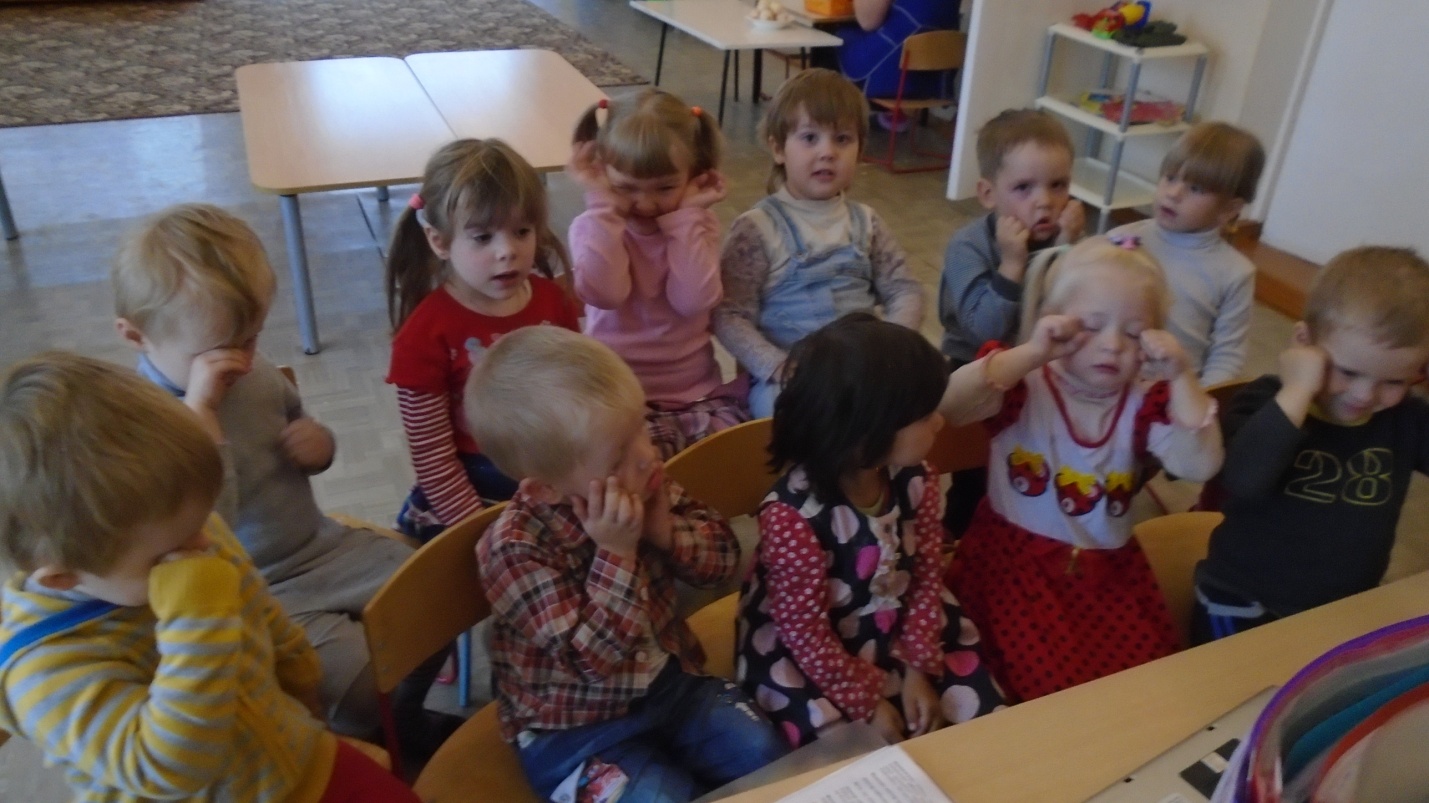 Приложение  8Подвижная игра «Воробушки и автомобиль»Цель: приучать детей бегать в разных направлениях, не наталкиваясь друг на друга, начинать движение и менять его по сигналу воспитателя, находить своё место.Описание. Дети – «воробушки» садятся на скамейку – «гнёздышки». Воспитатель изображает «автомобиль». После слов воспитателя: «Полетели, воробушки, на дорожку» - дети поднимаются и бегают по площадке, размахивая руками – «крылышками». По сигналу воспитателя: «Автомобиль едет, летите, воробушки, в свои гнёздышки!» - «автомобиль» выезжает из «гаража», «воробушки» улетают в «гнёзда» (садятся на скамейки). «Автомобиль» возвращается в «гараж».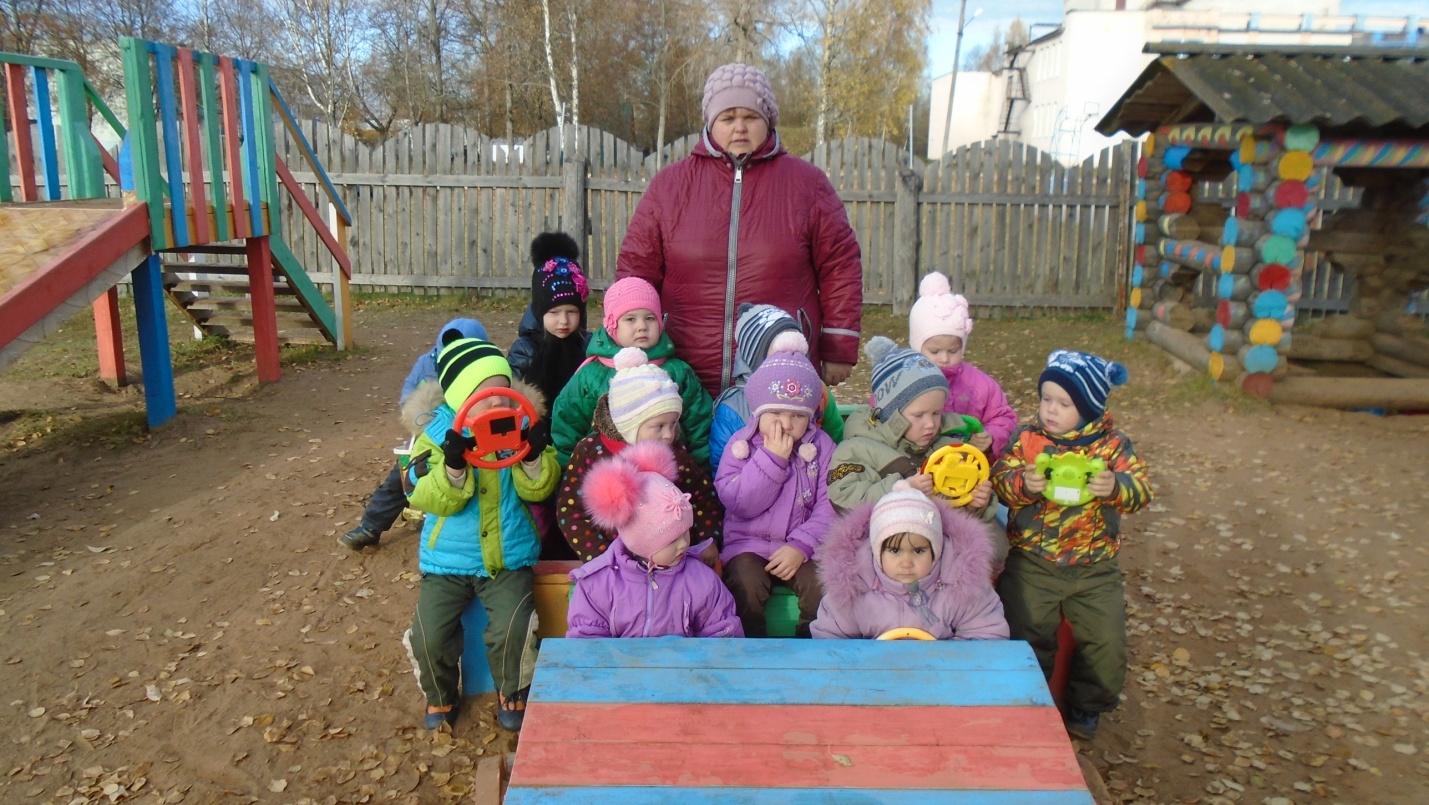 Приложение  9  Пословицы и поговорки о здоровьеДоброму человеку и чужая болезнь к сердцу. Больному и мёд не вкусен, а здоровый и камень ест. Береги честь смолоду, а здоровье под старость. Дал бы бог здоровья, а счастье найдем.Здоровье дороже денег, здоров буду и денег добуду. Не рад больной и золотой кровати. Не больной привередлив – боль. Каждому своя болезнь тяжела. Загадки о здоровьеЧтобы не был хилым, вялым,Не лежал под одеялом,Не хворал и был в порядке,Делай каждый день… (зарядку)Болеть мне некогда друзья,В футбол, хоккей играю я.И очень я собою горд,Что дарит мне здоровье… (спорт)В этом светлом магазинеТы увидишь на витринеНе одежду, не продукты,И не книги, и не фрукты.Здесь микстура и таблетки,Здесь горчичники, пипетки.Мази, капли и бальзамыДля тебя, для папы с мамой.Для здоровья человекаОткрывает дверь – ... (аптека)В овощах и фруктах есть.Детям нужно много есть.Есть ещё таблеткиВкусом как конфетки.Принимают для здоровьяИх холодною порою.Для Сашули и ПолиныЧто полезно? – ... (Витамины)Кто у постели больного сидит?И как лечиться, он всем говорит;Кто болен – он капли предложит принять,Тому, кто здоров, – разрешит погулять. (Доктор)Приложение  10Подвижная игра «Мышеловка»Играющие делятся на две неравные группы. Меньшая (примерно треть играющих) образует круг — мышеловку. Остальные изображают мышей и находятся вне круга.Дети, изображающие мышеловку, берутся за руки и начинают ходить по кругу то влево, то вправо, приговаривая: «Ах, как мыши надоели,Развелось их просто страсть.Все погрызли, все поели,Всюду лезут – вот напасть.Берегитесь же, плутовки.Доберемся мы до вас.Вот поставим мышеловки,Переловим всех за раз!»По окончании стихотворения дети останавливаются и поднимают сцепленные руки вверх. Мыши вбегают в мышеловку и тут же выбегают с другой стороны. По сигналу воспитателя: «Хлоп!» дети, стоящие по кругу, опускают руки и приседают — мышеловка захлопнута. Мыши, не успевшие выбежать из круга, считаются пойманными. Они тоже становятся в круг (и размер мышеловки увеличивается). Когда большая часть мышей будет поймана, дети меняются ролями, и игра возобновляется.В конце игры воспитатель отмечает наиболее ловких мышей, которые ни разу не остались в мышеловке.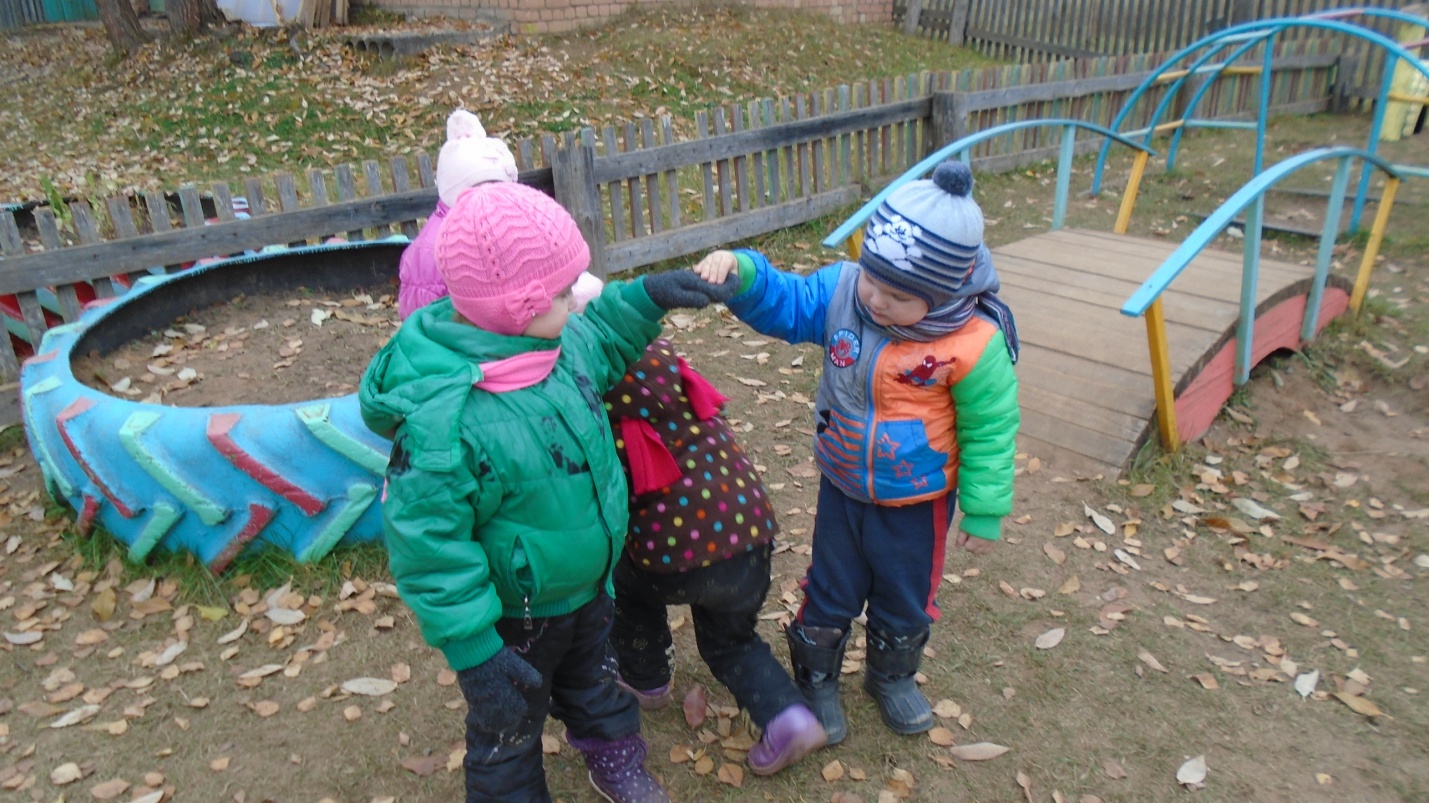 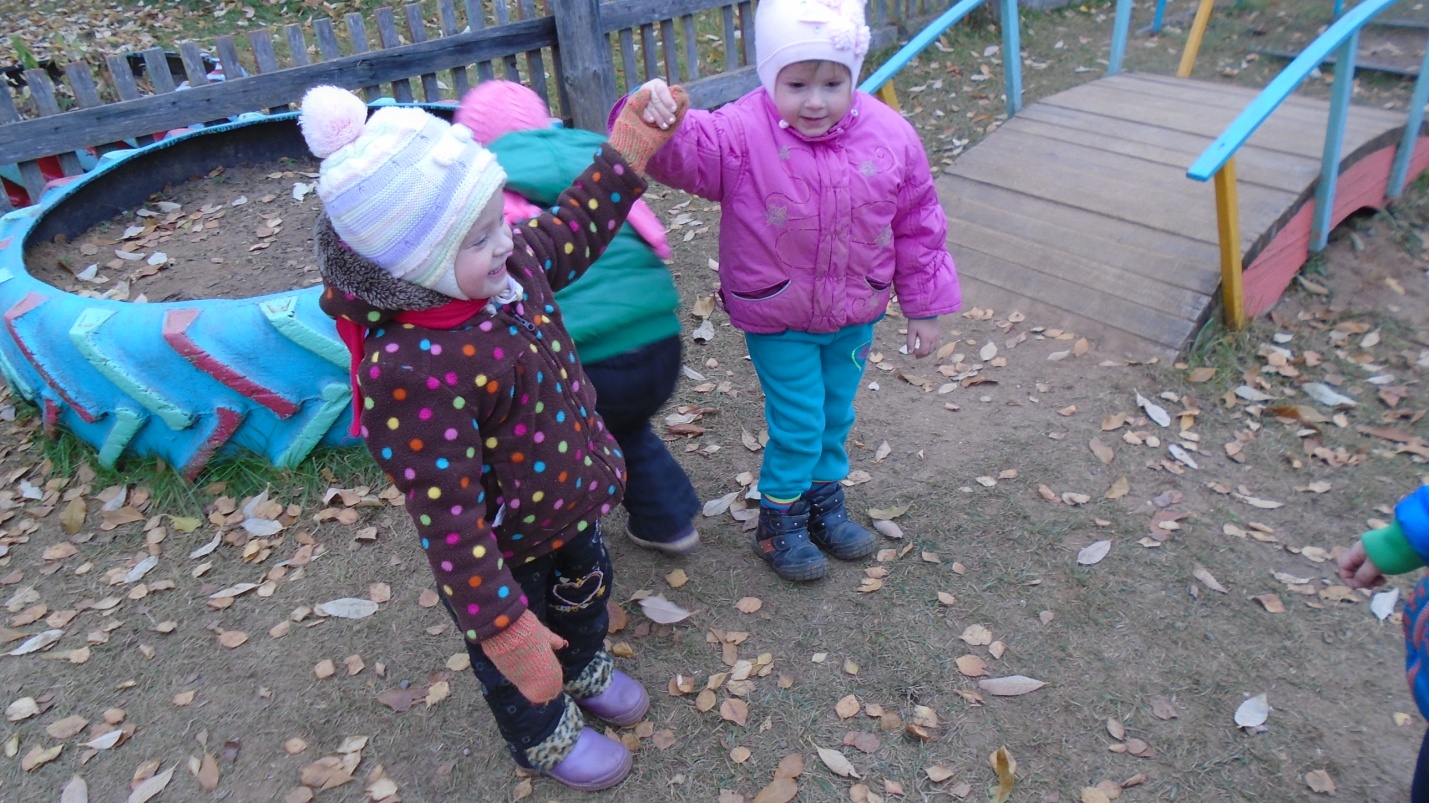 Приложение  11  «Аптека»     Задачи: вызвать у детей интерес к профессии фармацевта; воспи-тывать чуткое, внимательное отношение к больному, доброту, отзывчивость, культуру общения.
     Роли: водитель, работники аптеки (фармацевты)
     Игровые действия: Водитель привозит в аптеку лекарства. Работники аптеки раскладывают их на полки. Люди приходят в аптеку за лекарствами. В рецептурном отделе отпускают лекарства по рецептам врачей. Здесь делают микстуры, мази, капли. Некоторые посетители говорят о своих проблемах и спрашивают, какое лекарство лучше купить, аптекарь советует. В фитоотделе продают лекарственные травы, сборы.
      
      Игровой материал: халаты, шапки, рецепты, мед. инструменты (пинцет, шпатель, пипетка, фонендоскоп, тонометр, градусник, шприц и т.д.), вата, бинт, мази, таблетки, порошки, лек. травы.Приложение  12  «Свари борщ»Цель: Дать детям представление о том, как приготовить суп, закреплять знания об овощах и фруктах.Материал: Наборы картинок с изображением продуктов, нужных для борща.Ход игрыДети по очереди выбирают соответствующие предметные картинки с изображением продуктов для приготовления борща. Приложение  13 Памятка  для  родителей  «Организация подвижных игр»- Взрослый   должен знать наизусть ход и правила игры.- Игры должны быть доступными детям, подбираться в соответствии с программными требованиями.- Вовлекать детей в игру следует яркими атрибутами, игрушками, зазывалками, считалками, стихами и т.д.- Следует отбирать игры, ярко отражающие нашу деятельность, быт, традиции разных народов.- Обучение подвижными играми должно представлять организационную систему (начинать нужно с простых некомандных игр, где главную роль берет на себя взрослый).- Переходить от простых игр к сложным  следует постепенно, не дожидаясь пока дети потеряют интерес уже к знакомым играм. - Важно следить за дозировкой физической нагрузки.-В играх следует использовать как можно больше народного фольклора, т.к. игры имеют огромное значение для развития речи ребенка.- Игры должны быть направлены на развитие творческих способностей детей (продумывание вариантов игр, комбинирование движений).- Заканчивать игру нужно своевременно, т.к. её затягивание может привести к утомлению играющих.- Сигнал об окончании игры подаётся, когда дети получили от нее удовольствие- Подведение итогов игры.Проект «Будь здоров, малыш!»во второй младшей группеДатаСовместная   деятельностьпедагога с детьмиРабота с родителями20   октября1.  Познавательное   мероприятие    «В стране здоровья».2.  Сюжетно-ролевая    игра  «Больница».3.  Подвижная  игра   на прогулке  «У медведя во бору».Консультация «Физическое оборудование своими руками».21   октября1.  Беседа  «Витамины я люблю – быть здоровым я хочу!».2.  Чтение художественной  литературы  К. Чуковский  «Федорино горе».3.  Дидактическая   игра   «Мяч в ворота».Индивидуальные беседы о физических, гигиенических умениях и навыках, о полезной и вредной пище,  о значимости совместной двигательной деятельности  с детьми.22  октября «Беседа о здоровье, о чистоте». «Путешествие  в  страну  «Неболейка». Подвижная  игра  «Воробушки  и  автомобиль».Наглядность в виде информационных файлов «Пословицы и поговорки о здоровье», «Загадки о здоровье».23  октября Чтение художественной   литературы: С. Михалков   «Трезор».2.  Подвижная  игра   «Мышеловка».3.  Сюжетно-ролевая  игра  «Аптека».Памятка  «Организация  подвижных  игр»26  октября1.  Заучивание   пословиц,   поговорок  о здоровье.2.  Дидактическая  игра  «Свари  борщ»Выставка массажных дорожек (их важность и значимость в развитии ребенка).